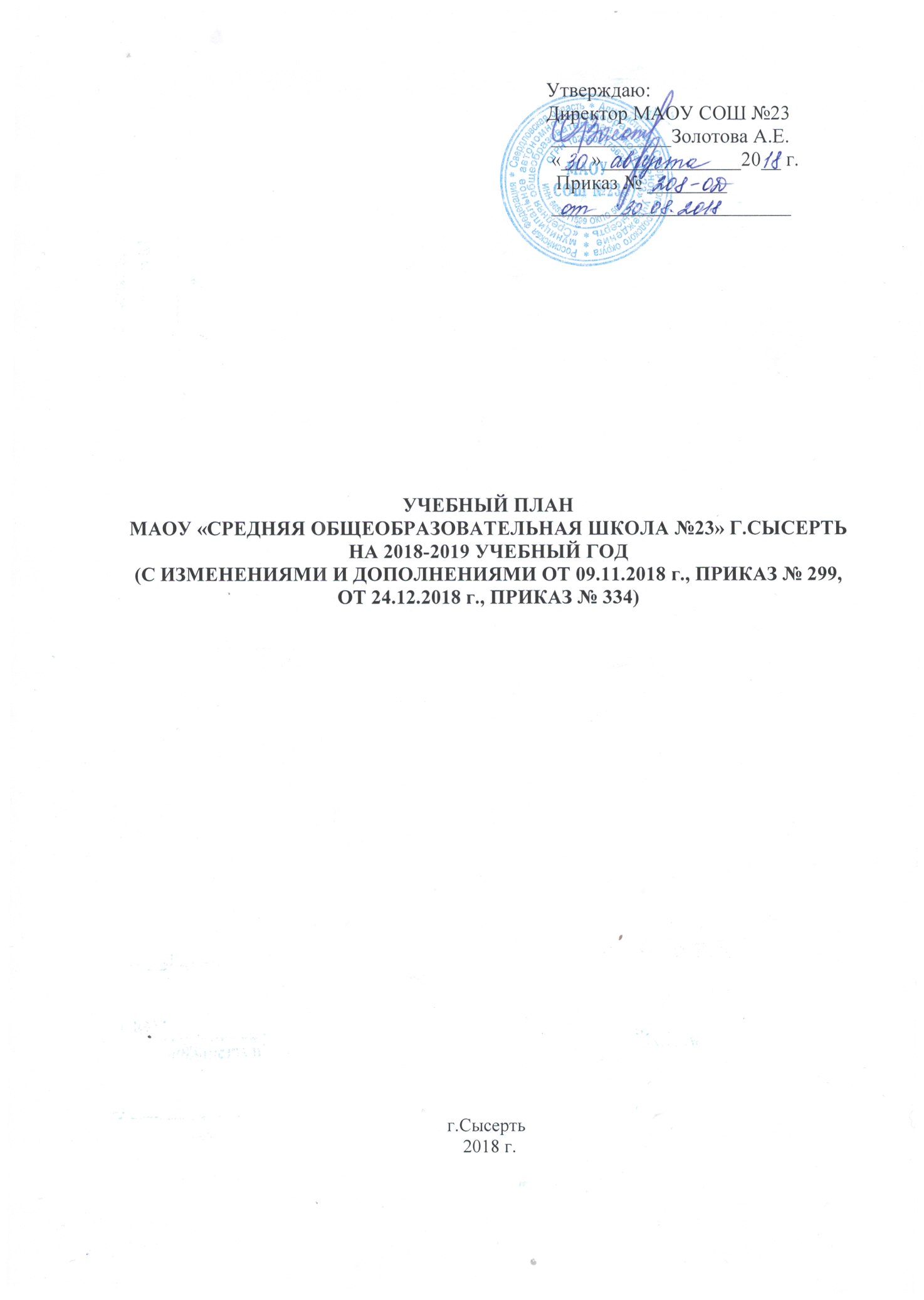 1. Пояснительная записка к учебному плану	31.1. Нормативное обеспечение	31.2. Реализуемые основные общеобразовательные программы	41.3. Режим работы	51.4. Продолжительность учебного года	6    1.5. Формы и методы промежуточной и итоговой аттестации обучающихся...……………71.6. Дополнительные требования при организации обучения в 1 классах	81.7. Требования к объёму домашних заданий	81.8. Виды учебной деятельности	81.9. Работа с компьютером	81.10. Работа с интерактивной доской	91.11. Деление классов на группы	9    1.12. Внеурочная деятельность………………………………………………………………	.. 92. Начальное общее образование (I – IV классы), реализующее общеобразовательную программу ФГОС начального общего образования	152.1. Характеристика учебного плана в соответствии с ФГОС НОО	152.2. Используемые УМК	152.3. Годовой учебный план для  I - IV классов	162.4. Недельный учебный план для  I - IV классов	173.  Основное общее образование	183.1. Характеристика учебного плана в соответствии с ФГОС ООО	18    3.2. Используемые УМК ………………………………………………………………………19     3.3. Учебный план для V-VIII классов, реализующих общеобразовательную программу на основе ФГОС основного общего образования	20    3.4. Характеристика учебного плана для IX классов на основе ФК ГОС………………….24                              3.5. Используемые УМК………………………………………………………………………24                                                                                                            3.6. Учебный план для IX классов (5 классов-комплектов), реализующих образовательную программу на основе ФК государственных стандартов основного общего образования..254.  Среднее общее образование, реализующее образовательную программу на основе ФК государственных образовательных стандартов среднего общего образования	264.1. Характеристика учебного плана для X- XI классов на основе ФК ГОС………………26                            4.3. Используемые УМК	264.2. Учебный план для X классов (2 класса-комплекта), базовый уровень	27    4.3. Учебный план для  XI класса	28Приложение 1. Учебно-методическое обеспечение Учебного плана МАОУ СОШ № 23  на 2018 – 2019 учебный годПриложение 2. Кадровое обеспечение.1. Пояснительная записка к учебному плануМАОУ «Средняя общеобразовательная школа № 23» г. Сысертьна 2018 – 2019 учебный год1.1. Нормативное обеспечениеУчебный план МАОУ «Средняя общеобразовательная школа № 23» г. Сысерть на 2018 – 2019 учебный год составлен на основе:Конституции РФ;Федерального закона от 29.12.2012 № 273-ФЗ «Об образовании в Российской Федерации»;Национальной образовательной инициативы «Наша новая школа», утверждённой Президентом Российской Федерации от 04.02.2010 № Пр-271;Приказ Министерства образования Российской Федерации от 05.03.2004 № 1089 «Об утверждении федерального компонента государственных стандартов начального общего, основного общего и среднего (полного) общего образования»;Приказ Министерства образования Российской Федерации от 09.03.2004 № 1312  «Об утверждении федерального базисного учебного плана и примерных учебных планов для образовательных учреждений Российской Федерации, реализующих программы общего образования»;Приказ Министерства образования и науки Российской Федерации от 30.08.2010 № 889 «О внесении изменений в федеральный базисный учебный план и примерные учебные планы для образовательных учреждений Российской Федерации, реализующих программы общего образования, утвержденные Приказом Министерства образования Российской Федерации от 9 марта 2004 г. № 1312 «Об утверждении федерального базисного учебного плана и примерных учебных планов для образовательных учреждений Российской Федерации, реализующих программы общего образования»;Приказ Министерства образования и науки Российской Федерации от 01.02.2012 № 74 «О внесении изменений в федеральный базисный учебный план и примерные учебные планы для образовательных учреждений Российской Федерации, реализующих программы общего образования, утвержденные приказом Министерства образования Российской Федерации от 9 марта 2004 г. № 1312»;Приказ Министерства образования и науки Российской Федерации от 17.12.2010 № 1897 «Об утверждении федерального государственного образовательного стандарта основного общего образования»;Приказ Министерства образования и науки Российской Федерации от 31.01.2012 № 69 «О внесении изменений в федеральный компонент государственных образовательных стандартов начального общего, основного общего и среднего общего образования, утвержденный Приказом Министерства образования Российской Федерации от 5 марта 2004 г. № 1089»;Приказ Министерства образования и науки Российской Федерации от 06.10.2009 № 373 «Об утверждении и введении в действие федерального государственного образовательного стандарта начального общего образования»;Письма Министерства образования и науки Российской Федерации от 19.04.2011 № 03-255 «О введении федерального государственного образовательного стандарта общего образования»;Приказ Министерства образования и науки Российской Федерации от 31.12.2015 № 1576 «О внесении изменений в федеральный государственный образовательный стандарт начального общего образования, утвержденный приказом Министерства образования и науки Российской Федерации от 6 октября 2009 г. № 373»;Приказ Министерства образования и науки Российской Федерации от 31.12.2015 № 1577 «О внесении изменений в федеральный государственный образовательный стандарт основного общего образования, утвержденный приказом Министерства образования и науки Российской Федерации от 17 декабря 2010 г. № 1897»;Постановления Главного государственного санитарного врача Российской Федерации от 29.12.2010 № 189 «Об утверждении СанПиН 2.4.2.2821-10 «Санитарно-эпидемиологические требования к условиям и организации обучения в общеобразовательных учреждениях»;Постановления Главного государственного санитарного врача Российской Федерации от 24.11.2015  № 81 «О внесении изменений № 3 в СанПиН 2.4.2.2821-10 «Санитарно-эпидемиологические требования к условиям и организации обучения, содержания в общеобразовательных организациях»;Приказ Министерства образования и науки Российской Федерации от 31.03.2014 № 253 «Об утверждении федерального перечня учебников, рекомендуемых к использованию при реализации имеющих государственную аккредитацию образовательных программ начального общего, основного общего, среднего общего образования» (ред. от 05.07.2017);Письма Министерства образования и науки Российской Федерации от 25.05.2015  № 08-761 «Об изучении предметных областей: «Основы религиозных культур и светской этики» и «Основы духовно-нравственной культуры народов России»;Приказ Министерства общего и профессионального образования Свердловской области от 26.05.2006 № 119-И «О реализации содержательной линии регионального компонента государственного образовательного стандарта «Культура здоровья и охрана жизнедеятельности»;Указа Губернатора Свердловской области от 6 октября 2014 года N 453-УГ «О комплексной программе "Уральская инженерная школа"Приказ Министерства образования и науки Российской Федерации от 7 июня 2017 года № 506 «О внесении изменений в федеральный компонент государственных образовательных стандартов начального общего, основного общего и среднего (полного) общего образования, утвержденный приказом Министерства образования Российской Федерации», письма Министерства общего и профессионального образования Свердловской области от 21 июня 2017 года №02-01-81/5240 «Об организации изучения учебного предмета «Астрономия»,Устава МАОУ СОШ № 23;Образовательной программы МАОУ СОШ № 23, ООП НОО МАОУ СОШ № 23, ООП ООО МАОУ СОШ № 23;Иных нормативных правовых документов.1.2. Реализуемые основные общеобразовательные программыМАОУ СОШ № 23 осуществляет реализацию общеобразовательных программ:начального общего образования для 1 - 4 классов I уровня обучения (нормативный срок освоения 4 года);основного общего образования  для 5 - 9 классов II уровня обучения (нормативный срок освоения 5 лет);среднего общего образования  для 10 - 11 классов III уровня обучения (нормативный срок освоения 2 года).Основная образовательная программа начального общего образования включает один учебный план. Учебный план начального общего образования и план внеурочной деятельности являются основными организационными механизмами реализации основной образовательной программы начального общего образования. Учебный план основного общего образования состоит из двух учебных планов: учебного плана для 5-8 классов, реализующих образовательную программу ООО ФГОС, учебного плана для  9 классов, реализующих образовательную программу на основе ФК государственных стандартов основного общего образования. В учебном плане для 10 - 11 классов выделены: федеральный компонент(обязательные учебные предметы на базовом уровне и учебные предметы по выбору на базовом уровне), региональный (национально-региональный компонент) и компонент образовательного учреждения. Данные Учебные планы являются одними из основных нормативных документов, выступающими как элемент государственных образовательных стандартов. Они определяют общие рамки отбора учебного материала, формирования перечня результатов образования и организации образовательной деятельности: фиксируют максимальный объем учебной нагрузки обучающихся при  5-дневной (1-4, 5-6 класс) и 6-дневной (7 - 11 класс) учебных неделях;определяют (регламентируют) перечень учебных предметов, курсов и время, отводимое на их освоение и организацию. Количество часов, отведённое на освоение обучающимися учебного плана школы, не превышает величину максимально допустимой образовательной нагрузки;распределяют учебные предметы, курсы по классам и учебным годам.В рамках реализации  Концепции комплексной государственной программы «Уральская инженерная школа» на 2015 – 2020 годы включены в вариативную часть школьного учебного плана (в часть, формируемую участниками образовательных отношений) следующие предметы:Информатика и ИКТ ( 6,10-11 классы);Введение в химию (7 классы);Алгебра (7-9 класс);Графика и черчение (8 - 9 класс);Алгебра и начала математического анализа (10 - 11 класс);Экономика и развитие общественно-хозяйственной деятельности (10 - 11 класс);Физика. Методы решения физических задач (10 - 11 класс);Химия (10-11 класс)Технология (9 класс).1.3. Режим работыМАОУ СОШ № 23 работает в смешанном режиме:Общий объем нагрузки в течение дня не должен превышать:для обучающихся 1-х классов – 4 уроков и один раз в неделю 5 уроков за счёт урока физической культуры;для обучающихся 2 - 4 классов – 5 уроков и один раз в неделю 6 уроков за счёт урока физической культуры;для обучающихся 5 - 7 классов – не более 7 уроков;для обучающихся 8 - 11 классов – не более 8 уроков. В начальной школе сдвоенных уроков не проводится. Допускается проведение сдвоенных уроков физической культуры (занятия на лыжах).1.4. Продолжительность учебного годаНачало учебного года – 01.09.2018 года.Продолжительность учебного года и количество учебных недельПродолжительность учебных четвертейПродолжительность каникул:осенние каникулы – с 29.10.2018 по 05.11.2018 (8 дней);зимние каникулы – с 25.12.2018 по 08.01.2019 (15 дней);весенние каникулы – с 25.03.2019 по 31.03.2019 (7 дней);летние каникулы – с 27.05.2019 по 31.08.2019 (97 дней).дополнительные каникулы для 1 классов – с 18.02.2019 по 24.02.2019 (7 дней);Сроки проведения промежуточных аттестаций:в I четверти (для обучающихся 2 – 9 классов) – с 10.09.2018 по 15.09.2018, с 15.10.2018 по 20.10.2018;во II четверти (для обучающихся 2 – 11 классов) – с 10.12.2018 по 15.12.2018;в III четверти (для обучающихся 2 – 11 классов) – с 11.03.2019 по 16.03.2019;в IV четверти (для обучающихся 2 - 11 классов) – с 13.05.2019 по 18.05.2019.1.5. Формы и методы промежуточной и итоговой аттестации обучающихся. Промежуточная аттестация – форма контроля, определяющая успешность обучения в течение всего учебного года и подведение итогов за контролируемый период ( серия уроков по теме, четверть, полугодие, год) в виде стартового, текущего, рубежного, годового контроля предметных знаний, умений и навыков обучающихся и метапредметных результатов. Промежуточная аттестация подразделяется на текущую, годовую и аттестацию по окончанию изучения предмета. Текущая аттестация включает в себя поурочное и почетвертное (полугодовое) оценивание результатов обучения учащихся. Годовая (итоговая) аттестация проводится по результатам контрольных работ за учебный год, дифференцированных зачетов и экзаменов. Во 2-4 классах контроль за уровнем достижений обучающимися планируемых результатов по предметам осуществляется через следующие виды промежуточной аттестации: - по русскому языку: диктант с грамматическим заданием, контрольное списывание, контрольное изложение, контрольный словарный диктант, тест, годовая стандартизированная контрольная работа; - по математике: контрольная работа, контрольное тестирование, годовая стандартизированная контрольная работа; - по литературному чтению: творческая работа, проект, тематические тесты;- по окружающему миру: тематическая контрольная работа, проект, практическая работа, годовая стандартизированная контрольная работа. Метапредметные результаты включают совокупность регулятивных, познавательных и коммуникативных универсальных учебных действий. Основной формой оценки метапредметных результатов является интегрированная (комплексная) контрольная работа. Контроль и оценка метапредметных результатов предусматривают выявление индивидуальной динамики учебных достижений обучающихся. Проводится ежегодно в конце учебного года. Оценка личностных результатов обучающихся начальной школы осуществляется только в ходе внешних мониторинговых процедур или по запросу родителей (законных представителей) обучающихся или по запросу педагогов (или администрации образовательного учреждения) при согласии родителей (законных представителей).Промежуточная аттестация обучающихся второго уровня обучения проводится в форме итогового контроля, тематического контроля, проводимого как учителями, так и администрацией, административного контроля.Промежуточная аттестация в 5-9 классах проводится также в форме почетвертного оценивания знаний обучающихся. Периодичность тематического контроля, проводимого учителем, определяется календарно-тематическим планированием по каждому курсу, принятым на методическом объединении и утвержденным директором учреждения.Промежуточная аттестация (итоговый контроль)  может проводиться в следующих формах: итоговая контрольная работа,   тестирование, защита рефератов и творческих работ, защита проектов и другие формы.Промежуточная аттестация обучающихся в 10-11 классах проводится в форме итогового контроля, тематического контроля, проводимого как учителями, так и администрацией, административного контроля.Промежуточная аттестация проводится также в форме полугодового оценивания знаний обучающихся. Периодичность тематического контроля, проводимого учителем, определяется календарно-тематическим планированием по каждому курсу, принятым на методическом объединении и утвержденным директором учреждения.Промежуточная аттестация (итоговый контроль)   может проводиться в следующих формах: контрольная работа,   дифференцированные зачеты и по текущим отметкам.1.6. Дополнительные требования при организации обучения в 1 классахОбучение в первых классах осуществляется с соблюдением следующих дополнительных требований: учебные занятия проводятся по 5-дневной учебной неделе и только в первую смену; использование «ступенчатого» режима обучения в первом полугодии (в сентябре, октябре – по 3 урока в день по 35 минут каждый, в ноябре, декабре – по 4 урока по 35 минут каждый; в январе, мае – по 4 урока по 40 минут каждый); организуются динамические паузы продолжительностью не менее 15 минут; обучение проводится без балльного оценивания знаний обучающихся и домашних заданий; предусмотрены дополнительные недельные каникулы в феврале. Группы кратковременного пребывания организуются для учащихся 1-х классов, с двухразовым питанием и прогулками.1.7. Требования к объёму домашних заданийДомашние   задания   даются    в    соответствии    с   требованиями       СанПиН 2.4.2.2821-10 с учётом их выполнения в следующих пределах (в астрономических часах): во 2 - 3 классах 	-  1,5 ч.,в 4 - 5 классах 	-  2 ч.,в 6 - 8 классах  	-  2,5 ч., в 9 - 11 классах 	-  до 3,5 ч.1.8. Виды учебной деятельностиВо время урока предусмотрено чередование различных видов учебной деятельности (за исключением контрольных работ). Средняя непрерывная продолжительность различных видов учебной деятельности обучающихся (чтение с бумажного носителя, письмо, слушание, опрос и т.п.): в 1 - 4 классах не должна превышать 7 - 10 минут, в 5 - 11 классах – 10 - 15 минут. Расстояние от глаз до тетради или книги должно составлять не менее 25 – 35 см у обучающихся 1 - 4 классов и не менее 30 – 45 см - у обучающихся 5 - 11 классов.С целью профилактики утомления обучающихся не допускается использование на одном уроке более двух видов электронных средств обучения.1.9. Работа с компьютеромПродолжительность непрерывного использования компьютера с жидкокристаллическим монитором на уроках составляет:для учащихся 1 - 2 классов – не более 20 минут;для учащихся 3 - 4 классов – не более 25 минут;для учащихся 5 - 6 классов – не более 30 минут;для учащихся 7 - 11 классов – 35 минут.1.10. Работа с интерактивной доскойНепрерывная продолжительность работы обучающихся непосредственно с интерактивной доской на уроках в 1 - 4 классах не должна превышать 5 минут, в 5 - 11 классах - 10 минут.Суммарная продолжительность использования интерактивной доски на уроках: в 1 - 2 классах составляет не более 25 минут; в 3 - 4 классах и старше – не более 30 минут при соблюдении гигиенически рациональной организации урока (оптимальная смена видов деятельности, плотность уроков 60 – 80%, физкультминутки, офтальмотренаж).После использования технических средств обучения, связанных со зрительной нагрузкой, проводится  комплекс упражнений для профилактики утомления глаз, а в конце урока - физические упражнения для профилактики общего утомления.1.11. Деление классов на группыВ целях реализации основных общеобразовательных программ осуществляется деление классов на две группы при проведении учебных занятий по иностранному языку (2 - 11 классы), технологии (5 - 7 классы),  по информатике и ИКТ (5 - 11 классы),  по физической культуре (юноши и девушки 10 - 11 классов) с учётом норм по предельно допустимой  наполняемости групп. По согласованию с распорядителями средств бюджета допускается деление класса на группы при проведении занятий по учебному предмету «Основы религиозных культур и светской этики» при выборе родителями (законными представителями) обучающихся двух и более модулей. При составлении учебного плана индивидуальные, групповые занятия учтены при определении максимально допустимой аудиторной нагрузки обучающихся согласно СанПиН 2.4.2.2821-10. Для развития потенциала детей с ограниченными возможностями здоровья разрабатываются индивидуальные учебные планы с участием самих обучающихся и их родителей (законных представителей). 1.12. Внеурочная деятельность        При организации внеурочной деятельности в условиях реализации федерального государственного образовательного стандарта начального общего образования и основного общего образования необходимо опираться на следующие документы:- Федеральный закон от 29.12.2012 № 273-ФЗ «Об образовании в Российской Федерации» («Обучающиеся воспитанники гражданских образовательных учреждений имеют право на свободное посещение мероприятий, не предусмотренных учебным планом»);- СанПиН 2.4.2.2821-10 «Санитарно-эпидемиологические требования к условиям и организации обучения в общеобразовательных учреждениях» («Внеурочную деятельность реализуют в виде экскурсий, секций, олимпиад, соревнований и т.п.»)– Приказ Министерства образования и науки Российской Федерации «Об утверждении и введении в действие федерального государственного образовательного стандарта начального общего образования» от 6 октября 2009 г. № 373 (зарегистрирован Минюстом России 22 декабря 2009 года № 15785);– Приказ Министерства образования и науки РФ от 26.11.2010 г № 1241 «О внесении изменений в федеральный государственный образовательный стандарт начального общего образования, утверждённый приказом Министерства образования и науки Российской Федерации от 6 октября 2009 г. № 373» (зарегистрирован в Минюсте 04 февраля 2011 г. № 19707);– Приказ Министерства образования и науки  Российской Федерации от 22 сентября 2011 г. № 2357 «О внесении изменений в федеральный государственный образовательный стандарт начального общего образования, утверждённый приказом Министерства образования и науки Российской Федерации от 6 октября 2009 г. № 373» (зарегистрирован Министерством юстиции Российской Федерации 4 февраля 2011 г., регистрационный № 19707).;- Приказ Министерства образования и науки Российской Федерации от «17» декабря 2010 г. № 1897 «Федеральный  Государственный образовательный стандарт основного общего образования»;  – Концепция духовно-нравственного развития и воспитания личности гражданина России;– Письмо Министерства образования и науки Российской Федерации от 12.05.2011 г. № 03-296 «Об организации внеурочной деятельности при введении Федерального образовательного стандарта общего образования»;            – Письмо Министерства образования РФ от 2.04.2002 г. № 13-51-28/13 «О повышении воспитательного потенциала общеобразовательного процесса в ОУ;    – Методические рекомендации о расширении деятельности детских и молодежных объединений в ОУ (Письмо Минобразования России от 11.02.2000 г. № 101/28-16);Внеурочная деятельность является составной частью учебно-воспитательного процесса и одной из форм организации свободного времени обучающихся. Внеурочная деятельность понимается преимущественно как деятельность, организуемая во внеурочное время для удовлетворения потребностей обучающихся в содержательном досуге, их участии в самоуправлении и общественно полезной деятельности. Задачи внеурочной деятельности:- изучить психолого-педагогические подходы и существующий опыт по организации внеурочной деятельности в условиях реализации федерального государственного образовательного стандарта, определить стратегию их усовершенствования и апробации в условиях удаленной школы;- выявить эффективные формы и способы создания развивающей среды для младших школьников в условиях социума посредством организации внеурочной деятельности;- организовать общественно-полезную и досуговую деятельность обучающихся совместно с общественными организациями, ДДТ, библиотеками, иными учреждениями, домом культуры, семьями обучающихся;- формировать навыки позитивного общения;- развивать навыки организации и осуществления сотрудничества с педагогами, сверстниками, родителями, старшими детьми в решении общих проблем;- воспитывать трудолюбие, способности к преодолению трудностей, целеустремленность и настойчивость в достижении результата;- развивать позитивное отношение к базовым общественным ценностям (человек, семья, Отечество, природа, мир, знания, труд, культура).          Внеурочная деятельность в школе обеспечивает учет индивидуальных особенностей и потребностей обучающихся через организацию внеурочной деятельности, которая осуществляется по направлениям развития личности (спортивно-оздоровительное, духовно-нравственное, гражданско-патриотическое, художественно-эстетическое), в том числе через такие формы, как экскурсии, кружки, секции, «круглые столы», конференции, диспуты, школьное научное общество, олимпиады, соревнования, поисковые и научные исследования, общественно полезные практики, на добровольной основе в соответствии с выбором участников образовательного процесса.Внеурочная деятельность школы определяет состав и структуру направлений, формы организации, объём внеурочной деятельности для обучающихся на ступени основного общего образования с учетом интересов обучающихся и возможностей школы. Школа самостоятельно разрабатывает и утверждает план внеурочной деятельности. Кроме плана внеурочной деятельности модель внеурочной деятельности так же предусматривает использование следующих документов:– индивидуальная карта занятости обучающегося во внеурочной деятельности (маршрутная карта);– общая карта занятости обучающихся класса во внеурочной деятельности;– портфолиоДанные инструменты обеспечивают реализацию внеурочной деятельности школы, а так же создают предпосылки для проектирования индивидуальных образовательных маршрутов обучающихся, включающих, в том числе, и их внеурочную деятельность.     Согласно Федерального Закона от 29.12.2012 № 273-ФЗ «Об образовании в Российской Федерации» обучающиеся, воспитанники гражданских образовательных учреждений имеют право на свободное посещение мероприятий, не предусмотренных учебным планом.       Внеурочная деятельность, реализуемая в рамках функциональных обязанностей классных руководителей, педагогов дополнительного образования и других педагогических работников, деятельность которых не регламентирована учебным планом образовательного учреждения, является необязательной для посещения.Занятия, предусмотренные как внеурочная деятельность, используются по желанию учащихся и их семей и направлены на реализацию различных форм ее организации, отличных от урочной системы обучения.   Цели и задачиЦель внеурочной деятельности: разработка механизмов организации внеурочной деятельности младших школьников, создание условий для проявления и развития ребенком своих интересов на основе свободного выбора вида внеурочной деятельности, через постижения духовно-нравственных ценностей и культурных традиций.Основные задачи: •	выявление интересов, склонностей, способностей, возможностей учащихся к различным видам деятельности;•	оказание помощи в поисках «себя»;•	создание условий для индивидуального развития ребенка в избранной сфере внеурочной деятельности;•	формирование системы знаний, умений, навыков в избранном направлении деятельности;•	развитие опыта творческой деятельности, творческих способностей;•	создание условий для реализации приобретенных знаний, умений и навыков;•	развитие опыта неформального общения, взаимодействия, сотрудничества;•	оказание помощи в освоении позиции ученика за счёт включения в различные учебные сообщества, как в системе школьного дополнительного образования, так и в условиях творческих коллективов учреждения дополнительного образования детей;•	расширение рамок общения с социумом. Направления внеурочной деятельностиВнеурочная деятельность в МАОУ СОШ № 23г. Сысерть организуется по направлениям развития личности:Спортивно- оздоровительное направление представлено формированием основ здорового и безопасного образа жизни у обучающихся начальной школы; освоение норм ведения здорового образа жизни, норм сохранения и поддержания физического, психического и социального здоровья. Духовно - нравственное формированием осознанного и уважительного отношения к традициям русского народа; к художественному творчеству, укреплением нравственности, основанной на свободе воли и духовных отечественных традициях; формированием основ нравственного самосознания личности; развитием трудолюбия, способности к преодолению трудностей, целеустремлённости и настойчивости в достижении результата.Социальное освоением детьми положительного социального опыта, социальных ролей и установок, выработка ценностных ориентаций. Развитие навыков организации и осуществления сотрудничества с педагогами, сверстниками, родителями, старшими детьми в решении общих проблем; укрепление доверия к другим людям; развитие доброжелательности и эмоциональной отзывчивости, понимания и сопереживания другим людям.Общеинтеллектуальное развитием интеллектуальных способностей, ориентацией на мотивацию познавательной деятельности детей, расширением кругозора, получением знаний по изучаемой дисциплине, формированием навыков исследовательской деятельности, развитием творческих способностей к научной деятельности, формированием необходимых навыков для исследовательской деятельности, умением претворять свою авторскую идею.Общекультурное формирование общей культуры ребенка, расширением его знаний о мире и о себе, социального опыта. Удовлетворение познавательного интереса ребенка, расширение его информированности в конкретной образовательной области, обогащение навыкам общения и совместной деятельностиВнеурочные занятия проводятся в соответствии с учебным планом внеурочной деятельности и расписанием внеурочной деятельности, утвержденным директором ОУ.Исходя из задач, форм, и содержания внеурочной деятельности, а также кадрового ресурса для ее реализации МАОУ СОШ №23 использует оптимизационную организационную модель. В реализации данной модели принимают участие прежде всего педагоги ОУ, координирующая роль принадлежит классному руководителю, который в соответствии со своими функциями и задачами:взаимодействует с педагогическими работниками, а также с учебно-вспомогательным персоналом ОУ;организует в классе образовательный процесс, оптимальный для развития положительного потенциала личности обучающихся в рамках деятельности общешкольного коллектива;организует систему отношений через разнообразные формы воспитывающей деятельности коллектива класса, в том числе, через органы самоуправления;организует социально значимую, творческую деятельность обучающихся.По результатам предварительного анкетирования родителей, возможностями школы определена следующая модель: Оптимизационная организационная модель внеурочной деятельности2. Начальное общее образование (I – IV классы), реализующее общеобразовательную программу ФГОС начального общего образования2.1. Характеристика учебного плана в соответствии с ФГОС НООНа первом уровне обучения школа обеспечивает усвоение учащимися общеобразовательных программ начального общего образования, необходимого для продолжения образования на втором уровне обучения и формирования познавательных интересов учащихся, а также на реализацию федерального компонента стандартов второго поколения. Для этого в школе имеются все необходимые условия: кадровые, материально-технические, учебно-методические, нормативно-правовые. Структура учебного плана 1 - 4 классов представлена обязательной частью и частью, формируемой участниками образовательных отношений, направленной на реализацию ФГОС НОО.Содержание учебных программ учебных предметов начальной школы направлено на достижение следующих целей:- формирование гражданской идентичности обучающихся, приобщение их к общекультурным, национальным и этнокультурным ценностям; - готовность обучающихся к продолжению образования на последующих уровнях основного общего образования, их приобщение к информационным технологиям; - формирование здорового образа жизни, элементарных правил поведения в экстремальных ситуациях; - личностное развитие обучающегося в соответствии с его индивидуальностью. Обязательная часть базисного учебного плана определяет состав обязательных учебных предметов для реализации основной образовательной программы начального общего образования, и учебное время, отводимое на их изучение по классам (годам) обучения. При преподавании предмета «Основы религиозных культур и светской этики» в 4-х классах учебные группы формируются на основании письменных заявлений родителей. Комплексный курс является светским. Выбор модуля осуществлён родителями (законными представителями) учащихся и зафиксирован в протоколах родительских собраний и письменных заявлениях родителей (февраль 2018 г.). На основании произведённого выбора сформированы учебные группы. В 2018-2019 учебном году будут реализованы следующие модули: «Основы мировых религиозных культур», «Основы светской этики», «Основы православной культуры», «Основы буддийской культуры», «Основы иудейской культуры».В I - IV классах в части учебного плана, формируемой участниками образовательных отношений, введён предмет «Русский язык» с целью обеспечения углублённого изучения русского языка. 2.2. Используемые УМКВыполнение учебных программ в 1 - 4 кл. обеспечивается учебно-методическими комплектами «Гармония» (3г, 4д), «Планета Знаний» (2б, 3б, 4г), комплекта, составленного ОУ из учебников, используемых в других УМК и завершающих предметные линии вне УМК, (1а,1б,1в,1г, 2а, 2в, 2г, 3а, 3в, 3д, 4а, 4б, 4в). Изучение учебных предметов обязательной части организуется с использованием учебников, входящих в федеральные перечни учебников, утверждённые приказом Министерства образования и науки Российской Федерации от 31.03.2014 № 253.2.3. Годовой учебный план для  I - IV классов2.4. Недельный учебный план для  I - IV классов3.  Основное общее образование3.1. Характеристика учебного плана в соответствии с ФГОС ОООУчебный план МАОУ «Основная  общеобразовательная школа № 23» г. Сысерть для 5 – 8 классов реализует общеобразовательные программы, обеспечивает введение в действие и реализацию требований федерального государственного образовательного стандарта основного общего образования.Учебный план составлен с целью дальнейшего совершенствования образовательного процесса, повышения качества обучения школьников, обеспечения вариативности образовательного процесса, сохранения единого образовательного пространства, а также с учётом гигиенических требований, предъявляемых к условиям обучения и воспитания школьников и сохранения их здоровья.Приоритетами при формировании учебного плана в 5- 8  классах являются:цели образовательной программы по обеспечению базового образования и развития личности обучающихся 5 - 8 классов;перечень учебных предметов, обязательных для изучения при получении основного общего образования, в соответствии с ФГОС ООО; соблюдение нормативов максимального объёма обязательной учебной нагрузки обучающихся; распределение учебного времени между обязательной частью и частью формируемой участниками образовательных отношений;учёт требований ФГОС ООО в условиях преподавания с использованием распространенных апробированных учебных программ, учебно-методических комплектов, педагогических технологий.преемственность с учебным планом начального общего образования.Учебный план для 5- 8классов основного общего образования направлен на решение следующих задач:усиление личностной направленности образования;обеспечение вариативного базового образования;развитие общеинтеллектуальных и творческих способностей, коммуникативной компетентности, формирование сознания ребёнка в потребности обучения.В 5 - 8 классах, реализующих ФГОС ООО, учебный план МАОУ СОШ № 23  представлен следующими предметными областями:русский язык и литература;родной язык и родная литература;иностранные языки;математика и информатика;общественно-научные предметы;естественно-научные предметы;искусство;технология;физическая культура и Основы безопасности жизнедеятельности.Предметная область «Русский язык и литература» представлена учебными предметами «Русский язык» (5 – 8 классы); «Литература» (5 – 8 классы).Предметная область «Родной язык и родная литература» представлена учебными предметами «Родной язык» (5 – 8 классы); «Родная литература» (5 – 8 классы).Предметная область «Иностранные языки» представлена учебным предметом «Английский язык» (5-8 классы); «Французский язык» (7 – 8 классы).Предметная область «Математика и информатика» представлена учебным предметом «Математика».Предметная область «Общественно-научные предметы» представлена учебными предметами: «История» (5 – 8 классы); «Обществознание» (6-8 классы); «География» (5 – 8 классы).Предметная область «Естественно-научные предметы» представлена учебным предметом «Биология» (5 – 8 классы).Предметная область «Искусство» представлена учебными предметами «Изобразительное искусство» и «Музыка», которые изучаются в 5-8 классах.  Предметная область «Технология» представлена учебным предметом «Технология» (5 – 8 классы).Предметная область «Физическая культура и Основы безопасности жизнедеятельности» представлена учебным предметом «Физическая культура» (5-8 классы).Часть учебного плана, формируемая участниками образовательных отношений, определяет содержание образования, обеспечивающего реализацию интересов и потребностей обучающихся, их родителей (законных представителей), образовательного учреждения, учредителя образовательного учреждения.В указанную часть включены следующие дисциплины:биология (1 час в неделю на изучение предмета в 7 классах);обществознание (1 час в неделю на изучение предмета в 5 классах);основы безопасности жизнедеятельности (1 час в неделю на изучение предмета в 7 классах);введение в химию (1 час в неделю на изучение предмета в 7 классах);информатика и ИКТ (1 час в  неделю на изучение предмета в  6 классах);алгебра (1 час в неделю на изучение предмета в 7-8 классах);основы духовно-нравственной культуры народов России (1 час в неделю на изучение предмета в 5 классах);внеклассное чтение (1 час в неделю на изучение предмета 7 классы);графика и черчение (1 час в неделю на изучение предмета в 8 классах);основы финансовой грамотности (1 час в неделю на изучение в 8 классах);русский язык ( 1час в неделю на изучение в 8 классах)Для реализации учебного плана 5 - 8 классов, реализующих ФГОС ООО, имеется необходимое количество педагогических кадров соответствующей квалификации.3.2. Используемые УМКИзучение учебных предметов   организуется с использованием учебников, входящих в федеральный перечень учебников, утверждённый Приказом Министерства образования и науки Российской Федерации от 31.03.2014 № 253 «Об утверждении федерального перечня учебников, рекомендуемых к использованию при реализации имеющих государственную аккредитацию образовательных программ начального общего, основного общего, среднего общего образования».3.3. Учебный план для V классов, реализующих общеобразовательную программу на основе ФГОС основного общего образования (пятидневная учебная неделя)Учебный план для VI классов, реализующих общеобразовательную программу на основе ФГОС основного общего образования(пятидневная учебная неделя)Учебный план для VII классов (5 классов-комплектов), реализующих образовательную программу на основе ФГОС государственных стандартов основного общего образования (шестидневная учебная неделя)Учебный план для VIII классов (5 классов-комплектов), реализующих образовательную программу на основе ФГОС государственных стандартов основного общего образования(шестидневная учебная неделя)3.4. Характеристика учебного плана для 9  классов на основе ФК ГОССтруктура учебного плана 9 классов включает  учебные предметы, относящиеся к федеральному компоненту, региональному компоненту и компоненту образовательного учреждения, реализующего  программы общего образования.          Необходимость повышения качества подготовки учащихся по языковым дисциплинам: русскому родному, иностранным языкам – потребуют увеличения сроков по обучению этим предметам. Доминантой языковых курсов должно быть формирование познавательной и коммуникативной культуры личности.   В 9 классах в НРК введен предмет «Русский язык» (по 1 часу в неделю). Включение данного учебного предмета в учебный план обусловлено необходимостью совершенствовать коммуникативные навыки учащихся через познавательно-деятельностное, активное освоение риторических технологий. На занятиях существуют большие возможности для нравственного, эстетического и патриотического воспитания учащихся. В рамках областной программы «Уральская инженерная школа» вводятся следующие учебные курсы: «Графика и черчение», «Технология», «Информатика и ИКТ». Изучение систематических курсов естественных дисциплин («Биология», «География») в старшем возрасте облегчит усвоение учебного материала.       В образовательном учреждении реализуется выполнение курса «Графика и черчение» (8, 9 классы). Реализация деятельностного подхода в обучении позволит наиболее эффективно на конкретных примерах познакомить учащихся с разными способами получения и представления информации: вербальной, графической, аналитической и научить детей транслировать информацию из одного вида в другой.Часы учебного предмета «Технология» в 9 классе передаются в компонент общеобразовательной организации для организации предпрофильной подготовки обучающихся. Содержание курса «Основы безопасности жизнедеятельности», рассматривающий вопросы безопасности личности, общества, государства, реализуется в 9-11 классах.3.5. Используемые УМКИзучение учебных предметов федерального компонента организуется с использованием учебников, входящих в федеральный перечень учебников, утверждённый Приказом Министерства образования и науки Российской Федерации от 31.03.2014 № 253 «Об утверждении федерального перечня учебников, рекомендуемых к использованию при реализации имеющих государственную аккредитацию образовательных программ начального общего, основного общего, среднего общего образования».3.6. Учебный план для IX классов (5 классов-комплектов), реализующих образовательную программу на основе ФК государственных стандартов основного общего образования4.  Среднее общее образование, реализующее образовательную программу на основе ФК государственных образовательных стандартов среднего общего образования4.1. Характеристика учебного плана для X - XI классов на основе ФК ГОССтруктура учебного плана 10- 11 классов включает  учебные предметы, относящиеся к федеральному компоненту, региональному компоненту и компоненту образовательного учреждения, реализующего  программы общего образования.            Курс «Астрономия» завершается в 11 классе (1 час в неделю  первое полугодие), т.к.  в 10 классе изучение проходило во втором полугодии по 1 часу в неделю. Главная задача курса - дать учащимся целостное представление о строении и эволюции Вселенной, раскрыть перед ними астрономическую картину мира. С 2019-2020 учебного года астрономия будет изучаться в 11 классе 1 час в неделю весь год.Необходимость повышения качества подготовки учащихся по языковым дисциплинам: русскому родному, иностранным языкам – потребуют увеличения сроков по обучению этим предметам. Доминантой языковых курсов должно быть формирование познавательной и коммуникативной культуры личности. В 10 - 11 классах в НРК введен предмет «Русский язык», «Литература» (по 1 часу в неделю). Включение данного учебного предмета в учебный план обусловлено необходимостью совершенствовать коммуникативные навыки учащихся через познавательно-деятельностное, активное освоение риторических технологий. На занятиях существуют большие возможности для нравственного, эстетического и патриотического воспитания учащихся. В рамках областной программы «Уральская инженерная школа» вводятся следующие учебные курсы: «Физика. Методы решения физических задач» (10-11 классы), «Алгебра и начала математического анализа» (10-11 классы), «Информатика и ИКТ» (10-11 классы). Курс «Физика. Методы решения физических задач» рассчитан на учащихся 10 - 11 классов и предполагает совершенствование полученных в основном курсе знаний и умений, а именно формирование представлений о постановке, классификации, приемах и методах решения школьных физических задач.Изучение систематических курсов естественных дисциплин («Биология», «География») в старшем возрасте облегчит усвоение учебного материала.        С целью изучения школьниками базовых экономических понятий, развития общих представлений о процессах, связанных с экономикой, формирования у них экономического мышления, в 10 и 11 классах вводится курс «Экономика и развитие общественно-хозяйственной деятельности». Освоение содержания осуществляется с опорой на предметные связи с курсами математики, истории, географии, литературы. Содержание курса «Основы безопасности жизнедеятельности», рассматривающий вопросы безопасности личности, общества, государства, реализуется в 10-11 классах.Включение курса «Общая биология» обусловлена необходимостью повышения качества подготовки учащихся по биологии в 10-11 классах (1 час в неделю).4.4. Используемые УМКИзучение учебных предметов федерального компонента организуется с использованием учебников, входящих в федеральный перечень учебников, утверждённый Приказом Министерства образования и науки Российской Федерации от 31.03.2014 № 253 «Об утверждении федерального перечня учебников, рекомендуемых к использованию при реализации имеющих государственную аккредитацию образовательных программ начального общего, основного общего, среднего общего образования».4.2. Учебный план для X классов (2 класса-комплекта), базовый уровень4.3. Учебный план  для  XI класса* астрономия изучается первое полугодие.Приложение  1Перечень учебной литературы, используемый в МАОУ СОШ №23  на 2018-2019 учебный год.Приложение № 2Кадровое обеспечениеМАОУ «Средняя общеобразовательная школа № 23» г. СысертьСменность занятийЗанятия проводятся в две сменыНачало учебных занятий1-4 кл.: 1 смена – 8.00 ч., 2 смена –  13.00 ч.5-11 кл.: 1 смена – 8.00 ч., 2 смена –  14.00 ч.Продолжительность уроков1 классы – 35-40 минут2 - 11 классы – 45 минутПродолжительность перемен10-20 минутПродолжительность учебной недели1-4, 5-6 классы– 5-дневная учебная неделя;7 - 11 классы  – 6-дневная учебная неделяПериоды аттестации2 - 9 классы – по I, II, III, IV четвертям,10 - 11 классы – по I, II полугодиямКлассыОкончание учебного годаКоличество учебных недель124.05.2019332 – 8, 1025.05.2019349, 1124.05.201934для 1 классовдля 2 – 11 классовI четвертьс 01.09.2018 по 26.10.2018 (8 недель)с 01.09.2018 по 27.10.2018 (8 недель)II четвертьс 06.11.2018 по 24.12.2018 (7 недель)с 06.11.2018 по 24.12.2018 (7 недель)III четвертьс 09.01.2019 по 22.03.2019 (10 недель)с 09.01.2019  по 23.03.2019 (11 недель)IV четвертьс 01.04.2019 по 24.05.2019 (8  недель)    с 01.04.2019 по 25.05.2019 (8 недель)Направление Вид ОбразовательныеформыОтветственныеНаправление Вид ОбразовательныеформыОтветственныеСпортивно-оздоровительноеСпортивно-оздоровительнаядеятельность«Футбол»Занятия «Баскетбол»Занятия «Юный  баскетболист»Занятия «Легкая  атлетика»Занятия «Самбо»Учителя физической культуры Спортивно-оздоровительноеСпортивно-оздоровительнаядеятельностьЗанятия спортивных секций, беседы о ЗОЖ, участие в оздоровительных процедурах.Школьные спортивные турниры.Социально значимые спортивные и оздоровительные акции-проекты. Спартакиады, «Весёлые старты»Дни здоровьяБеседы и мероприятия о  здоровом образе жизни«Подвижные игры»Классные руководители 1- 8 кл.общекультурноеХудожественное    творчествоХудожественные выставки, фестивали искусств, спектакли в классе, школе.Социальные проекты на основе художественной деятельностиКлассные руководители  1- 8 кл.общекультурноеХудожественное    творчествоЗанятия «Умелые  ручки»Учитель технологииобщекультурноеХудожественное    творчествоКультпоходы в театры, музеи, концертные залы, выставки.Концерты, инсценировки, праздники на уровне класса и школы.Школьные благотворительные концерты, выставкиКлассные руководители 1-8 кл.  общекультурное Досугово-развлекательная деятельность (досуговое общение)Занятия «Домисолька»Учитель  музыкиобщекультурное Досугово-развлекательная деятельность (досуговое общение)Викторины, познавательные игры, познавательные беседы.Дидактический театр, общественный смотр знаний.Детские исследовательские проекты, внешкольные акции познавательной направленности (олимпиады, конференции учащихся, интеллектуальные марафоны)Классные руководители  1-8 кл.    общеинтеллектуальноеПознавательнаяЗанятия «Занимательная математика»Классные Руководители 1-4 кл.    общеинтеллектуальноеПознавательнаяЗанятия «Занимательная грамматика»Классные руководители 1-4 кл.    общеинтеллектуальноеПознавательнаяЗанятия «Учусь создавать проекты»Классные руководители1-4 кл.    общеинтеллектуальноеПознавательнаяЗанятия «Наглядная геометрия»Классные руководители 1- 4 кл.    общеинтеллектуальноеПознавательнаяЗанятия «Пишу без ошибок»Классные руководители 1-4 кл.    общеинтеллектуальноеПознавательнаяОбразовательная экскурсияТуристический походКраеведческая экспедицияТуристско-краеведческая экспедицияКлассные руководители 1- 8 кл.  Духовно-нравственноеТуристско-краеведческая деятельностьТуризм, краеведение «Вокруг света»Классные руководители 1 – 8 кл. Духовно-нравственноеТуристско-краеведческая деятельностьЛЕГО-конструирование, занятия технического творчества, кружки домашних ремесел.Трудовой десант, «Город мастеров», сюжетно-ролевые игры «Почта», «Фабрика».Субботник, детская производственная бригада.Классные руководители  1- 8 кл.социальноеТрудовая деятельностьСоциальная проба (инициативное участие ребенка в социальной акции, организованной взрослыми).КТД (коллективно-творческое дело).Социальный проект.Классные руководители  1- 8 клсоциальноеПроблемно-ценностное общениеЗанятия «Волшебный квадрат»«Введение в журналистику» «Юный инспектор движения»Классные руководители 1-8 кл.социальноеПроблемно-ценностное общениеЗанятия «В  школу  с  улыбкой» Педагог-психолог  Учебный план
начального общего образования
МАОУ «Средняя общеобразовательная школа № 23» г. Сысерть
на 2018 – 2019 учебный годУчебный план
начального общего образования
МАОУ «Средняя общеобразовательная школа № 23» г. Сысерть
на 2018 – 2019 учебный годУчебный план
начального общего образования
МАОУ «Средняя общеобразовательная школа № 23» г. Сысерть
на 2018 – 2019 учебный годУчебный план
начального общего образования
МАОУ «Средняя общеобразовательная школа № 23» г. Сысерть
на 2018 – 2019 учебный годУчебный план
начального общего образования
МАОУ «Средняя общеобразовательная школа № 23» г. Сысерть
на 2018 – 2019 учебный годУчебный план
начального общего образования
МАОУ «Средняя общеобразовательная школа № 23» г. Сысерть
на 2018 – 2019 учебный годУчебный план
начального общего образования
МАОУ «Средняя общеобразовательная школа № 23» г. Сысерть
на 2018 – 2019 учебный годУчебный план
начального общего образования
МАОУ «Средняя общеобразовательная школа № 23» г. Сысерть
на 2018 – 2019 учебный годПредметные областиПредметные областиУчебные 
предметы 
                   классыКоличество часов в годКоличество часов в годКоличество часов в годКоличество часов в годВсегоПредметные областиПредметные областиУчебные 
предметы 
                   классыIIIIIIIVВсегоОбязательная частьОбязательная частьОбязательная частьРусский язык и литературное чтениеРусский язык и литературное чтениеРусский язык115,5119119119472,5Русский язык и литературное чтениеРусский язык и литературное чтениеЛитературное чтение115,511911985438,5Родной язык и литературное чтение   на родном языкеРодной язык и литературное чтение   на родном языкеРодной язык16,517171767,5Родной язык и литературное чтение   на родном языкеРодной язык и литературное чтение   на родном языкеЛитературное чтение на родном языке16,517171767,5Иностранный языкИностранный языкИностранный язык–686868204Математика иинформатикаМатематика иинформатикаМатематика132136136136540Обществознание иестествознаниеОбществознание иестествознаниеОкружающий мир66686868270Основы религиозныхкультур и светскойэтикиОсновы религиозныхкультур и светскойэтикиОсновы религиозныхкультур и светскойэтики–––3434ИскусствоИскусствоМузыка33343434135ИскусствоИскусствоИзобразительноеискусство33343434135ТехнологияТехнологияТехнология33343434135Физическая культураФизическая культураФизическая культура99102102102405Итого:Итого:Итого:660748748748Часть, формируемая участниками образовательных отношенийЧасть, формируемая участниками образовательных отношенийЧасть, формируемая участниками образовательных отношенийЧасть, формируемая участниками образовательных отношенийЧасть, формируемая участниками образовательных отношенийЧасть, формируемая участниками образовательных отношенийЧасть, формируемая участниками образовательных отношенийЧасть, формируемая участниками образовательных отношенийРусский язык и    литературное чтение   Русский язык *   Русский язык *33343434135Максимально допустимая урочная нагрузка при 5-дневнойнеделеМаксимально допустимая урочная нагрузка при 5-дневнойнеделеМаксимально допустимая урочная нагрузка при 5-дневнойнеделе2123232390Учебный план
начального общего образования
МАОУ «Средняя общеобразовательная школа № 23» г. Сысерть
на 2018 – 2019 учебный годУчебный план
начального общего образования
МАОУ «Средняя общеобразовательная школа № 23» г. Сысерть
на 2018 – 2019 учебный годУчебный план
начального общего образования
МАОУ «Средняя общеобразовательная школа № 23» г. Сысерть
на 2018 – 2019 учебный годУчебный план
начального общего образования
МАОУ «Средняя общеобразовательная школа № 23» г. Сысерть
на 2018 – 2019 учебный годУчебный план
начального общего образования
МАОУ «Средняя общеобразовательная школа № 23» г. Сысерть
на 2018 – 2019 учебный годУчебный план
начального общего образования
МАОУ «Средняя общеобразовательная школа № 23» г. Сысерть
на 2018 – 2019 учебный годУчебный план
начального общего образования
МАОУ «Средняя общеобразовательная школа № 23» г. Сысерть
на 2018 – 2019 учебный годУчебный план
начального общего образования
МАОУ «Средняя общеобразовательная школа № 23» г. Сысерть
на 2018 – 2019 учебный годПредметные областиПредметные областиУчебные 
предметы 
                   классыКоличество часов в годКоличество часов в годКоличество часов в годКоличество часов в годВсегоПредметные областиПредметные областиУчебные 
предметы 
                   классыIIIIIIIVВсегоОбязательная частьОбязательная частьОбязательная частьРусский язык и литературное чтениеРусский язык и литературное чтениеРусский язык3,53,53,53,514Русский язык и литературное чтениеРусский язык и литературное чтениеЛитературное чтение3,53,53,52,513Родной язык и литературное чтение   на родном языкеРодной язык и литературное чтение   на родном языкеРодной язык0,50,50,50,52Родной язык и литературное чтение   на родном языкеРодной язык и литературное чтение   на родном языкеЛитературное чтение на родном языке0,50,50,50,52Иностранный языкИностранный языкИностранный язык–2226Математика и информатикаМатематика и информатикаМатематика 444416Общество-знание и естествознаниеОбщество-знание и естествознаниеОкружающий мир22228Основы религиозной культуры и светской этикиОсновы религиозной культуры и светской этикиОсновы религиозной культуры и светской этики–––11ИскусствоИскусствоМузыка11114ИскусствоИскусствоИзобразительное искусство11114Технология Технология Технология 11114Физическая культураФизическая культураФизическая культура333312Итого:Итого:Итого:2022222286Часть, формируемая участниками образовательных отношенийЧасть, формируемая участниками образовательных отношенийЧасть, формируемая участниками образовательных отношенийЧасть, формируемая участниками образовательных отношенийЧасть, формируемая участниками образовательных отношенийЧасть, формируемая участниками образовательных отношенийЧасть, формируемая участниками образовательных отношенийЧасть, формируемая участниками образовательных отношенийРусский язык и    литературное чтениеРусский язык *Русский язык *11114Максимально допустимая урочная нагрузка при 5-дневнойнеделеМаксимально допустимая урочная нагрузка при 5-дневнойнеделеМаксимально допустимая урочная нагрузка при 5-дневнойнеделе2123232390Предметные областиУчебные предметыГодовое количество часов на классВсего на параллелиКоличество часов в неделюКоличество часов в неделюКоличество часов в неделюКоличество часов в неделюКоличество часов в неделюПредметные областиУчебные предметыГодовое количество часов на классВсего на параллели5 «А»5 «Б»5 «В»5 «Г»5 «Д»Обязательная частьОбязательная частьРусский язык и литератураРусский язык1537654,54,54,54,54,5Русский язык и литератураЛитература        85     4252,52,52,52,52,5Родной язык и Родная литератураРодной язык17850,50,50,50,50,5Родной язык и Родная литератураРодная литература17850,50,50,50,50,5Иностранные языкиИностранный язык10251033333Иностранные языкиВторой иностранный языкМатематика и информатикаМатематика17085055555Математика и информатикаАлгебраМатематика и информатикаГеометрияМатематика и информатикаИнформатикаОбщественно-научные предметыИстория России. Всеобщая история6834022222Общественно-научные предметыОбществознаниеОбщественно-научные предметыГеография3417011111Естественно-научные предметыФизикаЕстественно-научные предметыХимияЕстественно-научные предметыБиология3417011111ИскусствоМузыка3417011111ИскусствоИзобразительное искусство3417011111ТехнологияТехнология6834022222Физическая культура и Основы безопасности жизнедеятельностиОсновы безопасности жизнедеятельностиФизическая культура и Основы безопасности жизнедеятельностиФизическая культура10251033333ИтогоИтого91845902727272727Часть, формируемая участниками образовательных отношенийЧасть, формируемая участниками образовательных отношений6834022222ОбществознаниеОбществознание3417011111Основы духовно-нравственной культуры народов РоссииОсновы духовно-нравственной культуры народов России3417011111ИТОГО ИТОГО 98649302929292929Максимально допустимая недельная нагрузкаМаксимально допустимая недельная нагрузка98649302929292929Предметные областиУчебные предметыГодовое количество часов на классВсего на параллелиКоличество часов в неделюКоличество часов в неделюКоличество часов в неделюКоличество часов в неделюКоличество часов в неделюПредметные областиУчебные предметыГодовое количество часов на классВсего на параллели6 «А»6 «Б»6 «В»6 «Г»6«Д»Обязательная частьОбязательная частьРусский язык и литератураРусский язык1879355,55,55,55,55,5Русский язык и литератураЛитература1024162,52,52,52,52,5Родной язык и Родная литератураРодной язык17  850,50,50,50,50,5Родной язык и Родная литератураРодная литература17850,50,50,50,50,5Иностранные языкиИностранный язык10251033333Иностранные языкиВторой иностранный языкМатематика и информатикаМатематика17085055555Математика и информатикаАлгебраМатематика и информатикаГеометрияМатематика и информатикаИнформатикаОбщественно-научные предметыИстория России. Всеобщая история6834022222Общественно-научные предметыОбществознание3417011111Общественно-научные предметыГеография3417011111Естественно-научные предметыФизикаЕстественно-научные предметыХимияЕстественно-научные предметыБиология3417011111ИскусствоМузыка3417011111ИскусствоИзобразительное искусство3417011111ТехнологияТехнология6834022222Физическая культура и Основы безопасности жизнедеятельностиОсновы безопасности жизнедеятельностиФизическая культура и Основы безопасности жизнедеятельностиФизическая культура10251033333ИтогоИтого98649302929292929Часть, формируемая участниками образовательных отношенийЧасть, формируемая участниками образовательных отношений3417011111Информатика и ИКТИнформатика и ИКТ3417011111ИТОГО ИТОГО 102051003030303030Максимально допустимая недельная нагрузкаМаксимально допустимая недельная нагрузка102051003030303030Предметные областиУчебные предметыГодовое количество часов на классВсего на параллелиКоличество часов в неделюКоличество часов в неделюКоличество часов в неделюКоличество часов в неделюКоличество часов в неделюПредметные областиУчебные предметыГодовое количество часов на классВсего на параллели7 «А»7«Б»7 «В»7 «Г»7 «Д»Обязательная частьОбязательная частьРусский язык и литератураРусский язык1195953,53,53,53,53,5Русский язык и литератураЛитература512551,51,51,51,51,5Родной язык и Родная литератураРодной язык17  850,50,50,50,50,5Родной язык и Родная литератураРодная литература17850,50,50,50,50,5Иностранные языкиИностранный язык10251033333Иностранные языкиВторой иностранный языкМатематика и информатикаМатематикаМатематика и информатикаАлгебра102 510 3 3 3 3 3 Математика и информатикаГеометрия 68340  2 22 2  2Математика и информатикаИнформатика34 170  11 1 1 1 Общественно-научные предметыИстория 6834022222Общественно-научные предметыОбществознание 3417011111Общественно-научные предметыГеография6834022222Естественно-научные предметыФизика68 340 2 2 2 2 2 Естественно-научные предметыХимияЕстественно-научные предметыБиология3417011111ИскусствоМузыка3417011111ИскусствоИзобразительное искусство3417011111ТехнологияТехнология6834022222Физическая культура и Основы безопасности жизнедеятельностиОсновы безопасности жизнедеятельностиФизическая культура и Основы безопасности жизнедеятельностиФизическая культура10251033333ИтогоИтого102051003030303030Часть, формируемая участниками образовательных отношенийЧасть, формируемая участниками образовательных отношений17085055555Введение в химиюВведение в химию3417011111АлгебраАлгебра3417011111БиологияБиология3417011111Основы безопасности жизнедеятельностиОсновы безопасности жизнедеятельности3417011111Внеклассное чтениеВнеклассное чтение3417011111ИТОГО ИТОГО 119059503535353535Максимально допустимая недельная нагрузкаМаксимально допустимая недельная нагрузка119059503535353535Предметные областиУчебные предметыГодовое количество часов на классВсего на параллелиКоличество часов в неделюКоличество часов в неделюКоличество часов в неделюКоличество часов в неделюКоличество часов в неделюПредметные областиУчебные предметыГодовое количество часов на классВсего на параллели8 «А»8 «Б»8 «В»8 «Г»8«Д»Обязательная частьОбязательная частьРусский язык и литератураРусский язык854252,52,52,52,52,5Русский язык и литератураЛитература512551,51,51,51,51,5Родной язык и Родная литератураРодной язык17  850,50,50,50,50,5Родной язык и Родная литератураРодная литература17850,50,50,50,50,5Иностранные языкиИностранный язык10251033333Иностранные языкиВторой иностранный язык178511111Математика и информатикаМатематикаМатематика и информатикаАлгебра102 510 3  3 33  3Математика и информатикаГеометрия68 340 2  22 2  2Математика и информатикаИнформатика34 170  11 1 1  1Общественно-научные предметыИстория 6834022222Общественно-научные предметыОбществознание3417011111Общественно-научные предметыГеография6834022222Естественно-научные предметыФизика68 340 2  2 22  2Естественно-научные предметыХимия68 340  22  22  2Естественно-научные предметыБиология6834022222ИскусствоМузыка3417011111ИскусствоИзобразительное искусство3417011111ТехнологияТехнология3417011111Физическая культура и ОБЖОБЖ 34170 1 1  11 1 Физическая культура и ОБЖФизическая культура10251033333ИтогоИтого112256103333333333Часть, формируемая участниками образовательных отношенийЧасть, формируемая участниками образовательных отношений10251033333Графика и черчениеГрафика и черчение3417011111Основы финансовой грамотностиОсновы финансовой грамотности3417011111АлгебраАлгебра3417011111ИТОГОИТОГО1025103636363636Максимально допустимая недельная нагрузкаМаксимально допустимая недельная нагрузка122461203636363636Учебные предметыГодовое количество часов на классВсего на параллелиНедельная нагрузкаНедельная нагрузкаНедельная нагрузкаНедельная нагрузкаНедельная нагрузкаУчебные предметыГодовое количество часов на классВсего на параллели9 «А»9 «Б»9 «В»9 «Г»9 «Д»Федеральный компонентРусский языкРодной язык683401,50,51,50,51,50,51,50,51,50,5ЛитератураРодная литература1025102,50,52,50,52,50,52,50,52,50,5Иностранный язык10251033333Математика17085055555Информатика и ИКТ6834022222История6834022222Обществознание (включая экономику и право)3417011111География6834022222Физика6834022222Химия6834022222Биология6834022222Искусство (Музыка и ИЗО)3417011111Физическая культура10251033333Итого:102051003030303030Региональный (национально-региональный) компонент и компонент образовательного учреждения (6-дневная учебная неделя)20461266666Русский язык3410211111Алгебра3410211111Информатика и ИКТ3410211111Графика и черчение3410211111Основы безопасности жизнедеятельности3410211111Технология3410211111ИТОГО:122457123636363636Предельно допустимая аудиторная учебная нагрузка обучающегося при 6-дневной учебной неделе (требования СанПин)122457123636363636Учебные предметыГодовое количество часов на классВсего на параллелиНедельная нагрузкаНедельная нагрузкаУчебные предметыГодовое количество часов на классВсего на параллели10 «А»10 «Б»Федеральный компонентОбязательные  учебные предметы на базовом уровнеОбязательные  учебные предметы на базовом уровнеОбязательные  учебные предметы на базовом уровнеОбязательные  учебные предметы на базовом уровнеОбязательные  учебные предметы на базовом уровнеРусский язык346811Литература10220433Иностранный язык10220433Математика13627244История6813622Обществознание (включая экономику и право)6813622Физическая культура10220433Основы безопасности жизнедеятельности346811АстрономияУчебные предметы по выбору на базовом уровне Учебные предметы по выбору на базовом уровне Учебные предметы по выбору на базовом уровне Учебные предметы по выбору на базовом уровне Учебные предметы по выбору на базовом уровне География346811Физика6813622Химия346811Биология346811Информатика и ИКТ346811Искусство (МХК)346811Технология346811Итого:91818362727Региональный (национально-региональный) компонент,  компонент образовательного учреждения (элективные учебные предметы, курсы по выбору)3066121010Русский язык346811Литература346811Информатика и ИКТ346811Алгебра и начала математического анализа346811География346811Экономика и развитие общественно-хозяйственной деятельности346811Физика. Методы решения физических задач346811Биология346811Химия346811ИТОГО:122424483636Предельно допустимая аудиторная учебная нагрузка обучающегося при 6-дневной учебной неделе (требования СанПиН)125825163737Учебные предметыГодовое количество часов на классВсего на параллелиНедельная нагрузкаНедельная нагрузкаУчебные предметыГодовое количество часов на классВсего на параллели11 «А»11 «А»Федеральный компонентОбязательные  учебные предметы на базовом уровне Обязательные  учебные предметы на базовом уровне Обязательные  учебные предметы на базовом уровне Обязательные  учебные предметы на базовом уровне Обязательные  учебные предметы на базовом уровне Русский язык343411Литература10210233Иностранный язык10210233Математика13613644История686822Обществознание (включая экономику и право)686822Физическая культура10210233Основы безопасности жизнедеятельности343411Астрономия*17*17*1*1*Учебные предметы по выбору на базовом уровнеУчебные предметы по выбору на базовом уровнеУчебные предметы по выбору на базовом уровнеУчебные предметы по выбору на базовом уровнеУчебные предметы по выбору на базовом уровнеГеография343411Физика686822Химия343411Биология343411Информатика и ИКТ343411Искусство (МХК)343411Технология343411Итого:935/918935/91828/2728/27Региональный (национально-региональный) компонент, компонент образовательного учреждения (элективные учебные предметы, курсы по выбору)30630699Русский язык343411Литература343411Информатика и ИКТ343411География343411Алгебра и начала математического анализа 343411Физика. Методы решения физических задач343411Экономика и развитие общественно-хозяйственной деятельности343411Биология343411Химия343411ИТОГО:1241/12241241/122437/3637/36Предельно допустимая аудиторная учебная нагрузка обучающегося при 6-дневной учебной неделе (требования СанПиН)1241/12241241/122437№п/п№ по приказу в ФПНаименование, автор,  учебного пособияГод издания1 класс1.1.1.1.1.4.1Горецкий В.Г., Кирюшкин В.А., Виноградская Л.А. и др.  Азбука   Издательство  «Просвещение».201120122.1.1.1.1.11.1Рамзаева Т.Г. Русский язык. Издательство  «Дрофа»201120123.1.1.1.2.6.1 Кубасова О.В. Литературное чтение                                 Издательство «Ассоциация ХХI век».201120124.1.1.1.2.3.1 Кац Э.Э. Литературное чтение  Издательство  «АСТ-Астрель».201120125.1.1.2.1.8.1 Моро М.И., Степанова С.В., Волкова С.И. Математика  Издательство  «Просвещение».201120126.1.1.3.1.3.1 Плешаков А.А. Окружающий мир Издательство  «Просвещение».201120127.1.1.6.1.1.1 Геронимус Т.М. Технология Издательство  «АСТ-ПРЕСС Школа».20118.1.1.5.1.5.1 Кузин B.C., Кубышкина Э.И. Изобразительное искусство  Издательство  «Дрофа».20129.1.1.5.2.7.1Усачёва В.О., Школяр Л.В.   Музыка Издательство «Вентана-Граф».201210.1.1.7.1.1.1Барышников В.Я. Физическая культура 1-2 кл.Издательство  «Русское слово».20112 класс11.1.1.1.1.2.3Желтовская Л.Я., Калинина О.Б. Русский языкИздательство «АСТ-Астрель».2012201612.1.1.1.1.11.2Рамзаева Т.Г.  Русский язык  Издательство  «Дрофа».2012201613.1.1.1.2.3.2.Кац Э.Э. Литературное чтение  Издательство  «АСТ-Астрель».2012201614.1.1.1.2.6.2Кубасова О.В.Литературное чтениеИздательство «Ассоциация ХХI век».201215.1.1.1.3.7.1Кузовлев В.П., Перегудова Э.Ш., Пастухова С.А. и др. Английский язык Издательство  «Просвещение».201516.1.1.1.3.9.1Бим И.Л., Рыжова Л.И. Немецкий язык. В 2-х частяхИздательство  «Просвещение».201717.1.1.1.3.13.1Кулигина А. С, Кирьянова М.Г. Французский языкИздательство  «Просвещение».2011201218.1.1.2.1.2.2Башмаков М.И., Нефедова М.Г. Математика Издательство «АСТ-Астрель».2012201619.1.1.2.1.8.2Моро М.И. и др.МатематикаИздательство  «Просвещение».2012201620.1.1.3.1.2.2Ивченкова Г.Г., Потапов И.В. Окружающий мир Издательство  «АСТ-Астрель».2012201621.1.1.3.1.3.2 Плешаков А.А. Окружающий мир Издательство  «Просвещение».2012201622.1.1.6.1.1.2 Геронимус Т.М. Технология Издательство  «АСТ-ПРЕСС Школа».2015201623.1.1.5.2.7.2Усачёва В.О., Школяр Л.В.   Музыка Издательство «ВЕНТАНА-ГРАФ».2015201624.1.1.5.1.5.2Кузин B.C., Кубышкина Э.И. Изобразительное искусство     Издательство  «Дрофа».2012201625.1.1.6.1.10.3Узорова О.В., Нефедова Е.А. Издательство «Астрель»20133 класс26.1.1.1.1.2.4Желтовская Л.Я., Калинина О.Б.Русский языкИздательство «АСТ-Астрель».201327.1.1.1.1.11.3 Рамзаева Т.Г.  Русский язык Издательство  «Дрофа».	201328.1.1.1.1.13.4Соловейчик М.С, Кузьменко Н.С. Русский языкИздательство «Ассоциация ХХI век».201329.1.1.1.2.3.3Кац Э.Э. Литературное чтение  Издательство  «АСТ-Астрель».201330.1.1.1.2.6.3 Кубасова О.В.Литературное чтение Издательство  «Ассоциация ХХI век».201331.1.1.1.3.7.2Кузовлев В.П., Лапа Н.М., Костина И.П.   и др. Английский язык Издательство  «Просвещение».2015201632.1.1.2.1.2.3Башмаков М.И., Нефедова М.Г. Математика Издательство «АСТ-Астрель».201333.1.1.2.1.8.3 Моро М.И. и др. Математика Издательство  «Просвещение».201334.1.1.2.1.6.3 Истомина Н.Б. Математика Издательство «Ассоциация ХХI век»201335.1.1.3.1.2.3Ивченкова Г.Г., Потапов И.В. Окружающий мир Издательство  «АСТ-Астрель».201336.1.1.3.1.5.3Поглазова О.Т. Окружающий мир Издательство «Ассоциация ХХI век»201337.1.1.3.1.3.3 Плешаков А.А. Окружающий мир Издательство  «Просвещение».201338.1.1.5.1.5.3 Кузин B.C., Кубышкина Э.И. Изобразительное искусство.  Издательство  «Дрофа».2013201639.1.1.5.2.7.3Усачёва В.О., Школяр Л.В.   Музыка Издательство «ВЕНТАНА-ГРАФ».201440.1.1.7.1.1.2Барышников В.Я. Физическая культура 3-4 кл.Издательство  Русское слово201341.1.1.6.1.1.3 Геронимус Т.М.  Технология.  Издательство «АСТ-ПРЕСС ШКОЛА».201642.1.1.6.1.10.3Узорова О.В., Нефедова Е.А. Издательство «Астрель»20134 класс43.1.1.1.1.2.5Желтовская Л.Я., Калинина О.Б.Русский языкИздательство «АСТ-Астрель».201444.1.1.1.1.11.4Рамзаева Т.Г.  Русский языкИздательство  «Дрофа».201445.1.1.1.1.13.5Соловейчик М.С, Кузьменко Н.С. Русский языкИздательство «Ассоциация ХХI век».201446.1.1.1.2.3.4Кац Э.Э. Литературное чтение  Издательство  «АСТ-Астрель».201447.1.1.1.2.6.4Кубасова О.В.Литературное чтениеИздательство «Ассоциация ХХI век».201448.1.1.1.3.7.3Кузовлев В.П., Перегудова Э.Ш., Стрельникова О.В. и др. Английский язык,  Издательство  «Просвещение».2015201649.1.1.2.1.2.4Башмаков М.И., Нефедова М.Г. МатематикаИздательство «АСТ-Астрель».201450.1.1.2.1.8.4Моро М.И. и др.  Математика Издательство  «Просвещение».201451.1.1.2.1.6.4Истомина Н.Б. Математика Издательство «Ассоциация ХХI век»201452.1.1.3.1.2.4Ивченкова Г.Г., Потапов И.В. Окружающий мирИздательство  «АСТ-Астрель».201453.1.1.3.1.5.4Поглазова О.Т. Окружающий мир Издательство «Ассоциация ХХI век»201454.1.1.3.1.3.4Плешаков А.А. Окружающий мирИздательство  «Просвещение».201455.1.1.4.1.1.2Шемшурин А.А., Брунчукова Н.М., Демин Р.Н. и др. Основы духовно-нравственной культуры народов России. Основы светской этики. Издательство  «Дрофа»201456.1.1.4.1.4.1Кураев А.В. Основы религиозных культур и светской этики. Основы православной культуры.Издательство  «Просвещение».201457.1.1.4.1.4.3Членов М.А., Миндрина Г.А., Глоцер А.В. Основы религиозных культур и светской этики. Основы иудейской культуры.  Издательство  «Просвещение».201258.1.1.4.1.4.5Беглов А.Л., Саплина Е.В., Токарева Е.С. и др. Основы религиозных культур и светской этики. Основы мировых религиозных культур.201459.1.1.4.1.4.4Чимитдоржиев В.Л. Основы религиозных культур и светской этики. Основы буддийской культуры. Издательство  «Просвещение».201260.1.1.5.1.5.4Кузин B.C., Кубышкина Э.И. Изобразительное искусствоИздательство  «Дрофа».2014201661.1.1.5.2.7.4Усачёва В.О., Школяр Л.В.  Музыка Издательство «ВЕНТАНА-ГРАФ».2015201662.1.1.6.1.1.4Геронимус Т.М.  Технология. Издательство «АСТ-ПРЕСС ШКОЛА».20165 класс63.1.2.1.1.4.1Ладыженская Т.А., Баранов М.Т. Русский язык, в 2-х частях, Издательство  «Просвещение».20132014201564.1.2.1.2.1.1Коровина В.Я., Журавлёв В.П., Коровин В.И. Литература. Издательство  «Просвещение».201565.1.2.1.3.8.1Кузовлев В.П., Лапа Н.М., Костина И.П.   и др. Английский язык Издательство  «Просвещение».2015 201766.1.2.3.1.3.1Виленкин Н.Я., Жохов В.И., Чесноков А.С. и др. Математика  Издательство  «Мнемозина».2013201567.1.2.4.2.4.1Плешаков А.А., Введенский Э.Л. Биология. Ведение в биологию.  Издательство «Русское слово». 201568.1.2.2.4.3.1Домогацких Е.М., Введенский Э.Л., Плешаков А.А.География. Введение в географию. Издательство «Русское слово».201569.1.2.2.2.1.1Вигасин А А., Годер Г.И., Свенницкая И.С. История Древнего мира   Издательство  «Просвещение».2013201570.1.2.6.1.6.1Синица Н.В., Симоненко В.Д. Технология. Технология ведения дома. Издательство  «ВЕНТАНА-ГРАФ».2015201671.1.2.7.1.2.1Виленский М.Я. Физическая культура 5-7 кл.Издательство  «Русское слово».201572.1.2.5.1.5.1Шпикалова Т.Я. Изобразительное искусствоИздательство  «Просвещение».2015201673.1.2.5.2.4.1Усачёва В.О., Школяр Л.В.  Музыка Издательство «ВЕНТАНА-ГРАФ».201574.1.2.2.3.1.1Боголюбов Л.Н., Виноградова Н.Ф., Городецкая Н.И. и др. / Под ред. Боголюбова Л.Н., Ивановой Л.Ф. Обществознание. Издательство  «Просвещение».201575.2.2.4.1.1.1Виноградова Н.Ф., Власенко В.И., Поляков А.В.Основы духовно-нравственной культуры народов России. Издательство «ВЕНТАНА-ГРАФ».2015201676.1.2.3.4.1.1Босова Л.Л., Босова А.Ю. ИнформатикаИздательство «БИНОМ. Лаборатория знаний»20176 класс77.1.2.1.1.4.2Баранов М.Т., Ладыженская Т.А., Тростенцова Л.А. и др. Русский язык.  Издательство  «Просвещение».20132014201578.1.2.1.2.1.2Полухина В.П., Коровина В.Я., Журавлёв В.П. и др. / Под ред. Коровиной В.Я. Литература.  Издательство  «Просвещение».2015201680.1.2.1.3.8.2Кузовлев В.П., Лапа Н.М., Перегудова Э.Ш. и др. Английский язык Издательство  «Просвещение».201881.1.2.3.1.3.2Виленкин Н.Я., Жохов В.И., Чесноков А.С. и др. Математика  Издательство  «Мнемозина».2013201582.1.2.3.1.10.2Мерзляк А.Г., Полонский, В.Б., Якир М.С. МатематикаИздательство «ВЕНТАНА-ГРАФ».201683.1.2.2.2.1.2Агибалова Е.В., Донской Г.М. История Средних веков  Издательство  «Просвещение».2013201584.1.2.2.1.7.1Арсентьев Н.М., Данилов А.А., Стефанович П.С., и др./Под ред. Торкунова А.В. История России    Издательство  «Просвещение».201585.1.2.2.3.1.2Виноградова Н.Ф., Городецкая Н.И., Иванова Л.Ф. / Под ред. Боголюбова Л.Н., Ивановой Л.Ф. Обществознание  Издательство  «Просвещение».2013201686.1.2.2.4.3.2Домогацких Е.М., Алексеевский Н.И. ГеографияИздательство  «Русское слово».201687.1.2.4.2.4.2Исаева Т.А., Романова Н.И.  Биология  Издательство  «Русское слово».201688.1.2.6.1.6.3Синица Н.В., Симоненко В.Д. Технология. Технологии ведения дома.   Издательство  «ВЕНТАНА-ГРАФ».2015201689.1.2.5.1.5.2Шпикалова Т.Я., Ершова Л.В., Поровская Г.А. и др. Изобразительное искусство. Издательство  «Просвещение»201690.1.2.5.2.4.2Усачева В.О., Школяр Л.В. МузыкаИздательство «ВЕНТАНА-ГРАФ».201691.1.2.3.4.1.2Босова Л.Л., Босова А.Ю. ИнформатикаИздательство «БИНОМ. Лаборатория знаний»20177 класс92.1.2.1.1.4.3Баранов М.Т., Ладыженская Т.А., Тростенцова Л.А.  и др. Русский язык. Издательство  «Просвещение».201693.1.2.1.2.1.3Коровина В.Я., Журавлёв В.П., Коровин В.И. Литература в 2-х ч. Издательство  «Просвещение».201694.1.2.1.3.8.3Кузовлев В.П., Лапа Н.М., Перегудова Э.Ш. и др.Английский язык Издательство  «Просвещение».201895.1.2.1.3.13.3Кулигина А. С., Щепилова А.В.  Французский язык Издательство  «Просвещение».2014201696.1.2.3.2.7.1Мерзляк А.Г., Полонский, В.Б., Якир М.С. АлгебраИздательство «ВЕНТАНА-ГРАФ».201697.1.2.3.2.4.1Колягин Ю.М., Ткачева М.В., Федорова Н.Е. и др.Алгебра. Издательство  «Просвещение».201598.1.2.3.3.2.1Атанасян Л.С., Бутузов В.Ф., Кадомцев СБ. и др. Геометрия 7-9 кл. Издательство  «Просвещение».2013201599.1.2.2.2.4.3Дмитриева О.В. Всеобщая история. История Нового времени. Издательство « Русское слово».2016100.1.2.2.1.7.2Арсентьев Н.М., Данилов А.А., Курукин И.В., и др./Под ред. Торкунова А.В. История   России  Издательство  «Просвещение».20162017101.1.2.2.3.1.3Боголюбов Л.Н., Виноградова Н.Ф., Городецкая Н.И. и др. / Под ред. Боголюбова Л.Н., Ивановой Л.Ф. Обществознание. Издательство  «Просвещение».20152016102.1.2.2.4.3.3Домогацких Е.М., Алексеевский Н.И. География в 2-х частях. Издательство «Русское слово»2017103.1.2.4.2.4.3Тихонова Е.Т., Романова Н.И. БиологияИздательство «Русское слово»2017104.1.2.4.1.6.1Перышкин А.В. Физика  Издательство  «Дрофа».2017105.1.2.6.1.6.5Синица Н.В., Симоненко В.Д. Технология. Технологии ведения дома. 7 класс2017106.1.2.7.2.3.3Смирнов А.Т., Хренников Б.О. / Под ред. Смирнова А.Т. Основы безопасности жизнедеятельностиИздательство "Просвещение"2017107.1.2.5.1.5.3Шпикалова Т.Я., Ершова, Л.В., Поровская Г.А. и др.Изобразительное искусствоИздательство "Просвещение".2017108.1.2.5.2.4.3Усачева В.О., Школяр Л.В. Музыка. Издательство «ВЕНТАНА-ГРАФ».2018109.1.2.3.4.1.3Босова Л.Л., Босова А.Ю. ИнформатикаИздательство «БИНОМ. Лаборатория знаний»2016110.1.2.4.2.6.3Константинов В.М., Бабенко В.Г., Кучменко В.С. Биология Животные.  Изд.  «ВЕНТАНА-ГРАФ».2011111.1.2.4.3.1.1Габриелян О.С., Остроумов И.Г., Ахлебинин А.К. Химия. Вводный курс. Издательство  «Дрофа».20188 класс112.1.2.1.1.4.4Тростенцова Л.А.,  Ладыженская Т.А., Дейкина А.Д. Русский язык. Издательство  «Просвещение».20152016113.1.2.1.2.1.4Коровина В.Я., Журавлёв В.П., Коровин В.И. Литература в 2-х ч. Издательство  «Просвещение».2018114.1.2.1.3.13.4Кулигина А.С., Щепилова А.В.  Французский язык  класс.  Издательство  «Просвещение».201320152018115.1.2.3.2.7.2Мерзляк А.Г., Полонский В.Б., Якир М.С.Издательский центр ВЕНТАНА-ГРАФ2018116.1.2.3.3.2.1Атанасян Л.С. , Бутузов В.Ф., Кадомцев СБ. и др. Геометрия 7-9 кл.  Изд.  «Просвещение».2016117.1.2.2.1.7.3Арсентьев Н.М., Данилов А.А., Курукин И.В., и др./Под ред. Торкунова А.В. История России. 8 класс. В 2-х частях. Издательство  «Просвещение».2016118.1.2.2.2.4.4Загладин Н.В. Всеобщая история. История Нового времени  Издательство  «Русское слово».2006119.1.2.2.3.1.4Боголюбов Л.Н., Городецкая Н.И., Иванова Л.Ф. и др. Обществознание.  Издательство  «Просвещение».2018120.1.2.4.1.6.2Перышкин А.В. Физика  Издательство  «Дрофа».2018121.1.2.4.3.7.1Рудзитис Г.Е., Фельдман Ф.Г. ХимияИздательство  «Просвещение».2018122.1.2.2.4.3.4Домогацких Е.М., Алексеевский Н.И. География. Издательство «Русское слово»2018123.1.2.4.2.4.4Жемчугова М.Б., Романова Н.И. Биология.Издательство «Русское слово».2018124.1.2.6.1.6.7Симоненко В.Д., Электов А.А., Гончаров Б.А., Очинин О.П., Елисеева Е.В., Богатырёв А.Н. ТехнологияИздательский центр ВЕНТАНА-ГРАФ2018125.1.2.7.2.3.4Смирнов А.Т., Хренников Б.О. / Под ред. Смирнова А.Т. Основы безопасности жизнедеятельностиИздательство "Просвещение"2018126.1.2.5.1.5.4Шпикалова Т.Я., Ершова, Л.В., Поровская Г.А. и др.Изобразительное искусствоИздательство "Просвещение".2018127.1.2.3.4.1.4Босова Л.Л., Босова А.Ю. ИнформатикаИздательство «БИНОМ. Лаборатория знаний»2018128.1.2.7.1.2.2Лях В.И. Физическая культура 8-9 кл.Издательство  «Просвещение».2012129.1973Ботвинников А.Д., Виноградов В.Н., Вышнепольский И.С. Черчение. Издательство «Астрель».2006130.126Бархударов С.Г., Крючков С.Е., Максимов Л.Ю. и др. Русский язык   Издательство  «Просвещение».2013131.Чумаченко В.В., Горяев А.П., Учебное пособие:  «Основы финансовой грамотности».  Издательство "Просвещение".20179 класс132.1.2.1.1.4.5Тростенцова Л.А.,  Ладыженская Т.А., Дейкина А.Д. Русский язык. Издательство  «Просвещение».2016133.733Беленький Г.И., Красновский Э.А., Леонов СА. и др. под ред. Беленького Г.И. Литература  Издательство  «Мнемозина».2011134.793Кауфман К.И., Кауфман М.Ю. Английский языкИздательство « Титул».2011135.1.2.1.3.13.5Кулигина А.С., Щепилова А.В. Издательство  «Просвещение».2016136.1.2.3.3.2.1Атанасян Л.С. , Бутузов В.Ф., Кадомцев СБ. и др. Геометрия 7-9 кл.  Изд.  «Просвещение».20082013137.1592Алимов Ш.А. Колягин Ю.М., Сидоров Ю.В. и др. Алгебра Издательство  «Просвещение».20112012138.1.2.3.4.4.3Угринович  Н.Д. Информатика и ИКТ«БИНОМ. Лаборатория знаний».2012139.1.2.2.2.4.5Загладин Н.В. Всеобщая история. История Нового времени.  Издательство  «Русское слово».2011140.1.2.2.1.2.4Данилов А.А. История РоссииИздательство  «Просвещение».2006141. 1.2.2.4.2.5Дронов В.П., Ром В.Я. География России. Население и хозяйство.  Издательство  «Дрофа».2007142.1.2.4.2.6.5Пономарева И.Н., Чернова Н.М., Корнилова О.А. Биология  Издательство  «ВЕНТАНА-ГРАФ».2011143.1.2.4.1.6.3Перышкин А.В., Гутник Е.М. Физика   Издательство  «Дрофа».2011144.1.2.4.3.1.3Габриелян О.С. Химия      Издательство  «Дрофа».20072010145.1959Под ред. Симоненко В.Д. Технология Издательство  ВЕНТАНА-ГРАФ2011146.1.2.3.4.4.3Угринович  Н.Д. Информатика и ИКТБИНОМ. Лаборатория знаний2012147.1.2.7.2.2.5Вангородский С.Н.Основы безопасности жизнедеятельности Издательство  Дрофа2012148.1971Гордеенко НА., Степакова В.В. ЧерчениеИздательство  АСТ « Астрель».2005149.1079Кравченко А.И. ОбществознаниеИздательство  «Русское слово».20052011150.2.2.6.1.2.1Сергеева Г.П.  Искусство 8-9 кл.Издательство  «Просвещение».2012151.127Бархударов С.Г., Крючков С.Е., Максимов Л.Ю. и др. Русский язык  Издательство  «Просвещение».201010 класс152.1.3.1.1.3.1Гольцова Н.Г., Шамшин И.В., Мищерина М.А. Русский язык  Издательство  «Русское слово».2006153.2267Ионин Г.Н., Скатов Н.Н., Лотман Л.М. и др. Литература Издательство  Мнемозина2006154.1.3.2.1.7.1Биболетова М.З., Бабушис Е.Е., Снежко Н.Д.  Английский язык Издательство  «Титул».2010155.1.3.2.1.7.1Григорьева Е.Я., Горбачева Е.Ю., Лисенко М.Р. Французский язык.  Издательство  «Просвещение».2008156.2332Колягин Ю.М.,  Сидоров Ю.В., Ткачева М.В. и др. Алгебра и начала математического анализа  Издательство  «Мнемозина». 2006157.1.3.4.1.1.2Колягин Ю.М.,  Ткачева М.В. и др. под ред. Жижченко А.Б. Алгебра и начала математического анализа  Издательство  «Просвещение».2011158.1.3.4.1.2.1.Атанасян Л.С., Бутузов В.Ф., Кадомцев С.Б. и др. Геометрия. Издательство  «Просвещение».2013159.1.3.3.2.1.3Сахаров А.Н., Боханов А.Н. История России Издательство  «Русское слово».2008160.1.3.3.2.1.1Загладин Н.В., Симония Н.А.  Всеобщая история. Издательство  «Русское слово».2011161.1.3.3.3.1.1Боголюбов Л.Н., Аверьянов Ю.И., Городецкая Н.И. и др. под ред. Боголюбова Л.Н. Обществознание Издательство  «Просвещение».2008162.1.3.3.5.2.1Холина В.Н.  География   (профильный уровень)Издательство  «Дрофа».2011163.1.3.3.4.5.1Максаковский В.П. Экономическая и социальная география   Издательство  «Просвещение».2006164.1.3.5.5.7.1Сивоглазов В.И., Агафонова И.Б., Захарова Е.Т. Биология (базовый уровень), Издательство  «Дрофа».2015165.1.3.5.6.3.1Пономарева И.Н., Корнилова О.А., Симонова Л.В. / Под ред. И.Н. Пономаревой. Издательский центр ВЕНТАНА-ГРАФ2011166.1.3.5.1.4.1Мякишев Г.Я., Буховцев Б.Б., Сотский Н.Н.  Физика Издательство  «Просвещение».2011167.1.3.5.1.3.1Касьянов В.А. Физика  Издательство  «Дрофа».2004168.1.3.5.3.1.1Габриелян О.С. Химия  Издательство  «Дрофа».2008169.1.3.6.3.3.1Латчук В.Н., Марков В.В., Миронов С.К. и др. Основы безопасности жизнедеятельности  Издательство «Дрофа».2006170.2363Угринович  Н.Д. Информатика и ИКТ.«БИНОМ. Лаборатория знаний».2012171.2.3.2.1.1.1Очинин О.П., Матяш Н.В., Симоненко В.Д.Технология (базовый уровень) 10-11 кл. Издательство  «ВЕНТАНА-ГРАФ».2012172.2.3.2.2.1.1Емохонова Л.Г. Мировая художественная культураИздательский центр «Академия».2012173.1.3.6.1.2.1Лях В.И. Физическая культура 10-11 кл.Издательство  «Просвещение».2012174.1.3.3.6.5.1Липсиц И.В. Экономика (базовый уровень)10-11 кл. Издательство «ВИТА-ПРЕСС».200611 класс175.1.3.1.1.3.1Гольцова Н.Г., Шамшин И.В., Мищерина М.А. Русский язык.  Издательство  «Русское слово».2006176.2258Агеносов В.В., Голубков М.М., Корниенко Н.В. Литература (базовый уровень)   Изд.  «Дрофа».2007177.2286Биболетова М.З., Бабушис Е.Е., Снежко Н.Д.  Английский язык (базовый уровень)   Изд.  «Титул».2010178.2333Колягин Ю.М.,  Сидоров Ю.В., Ткачева М.В. и др. Алгебра и начала математического анализа.  Издательство  «Мнемозина».2005179.1.3.4.1.1.3Колягин Ю.М.,  Ткачева М.В. и др. Под редакцией Жижченко А.Б.  Алгебра и начала математического анализа. Издательство «Просвещение».2011180.1.3.4.1.2.1Атанасян Л.С., Бутузов В.Ф., Кадомцев С.Б. и др. Геометрия Издательство  «Просвещение».2006181.1.3.3.2.1.4 Загладин Н.В., Козленко С.И. и др. История России ХХ-ХХI век. Издательство «Русское слово».20052011182.1.3.3.3.1.2 Боголюбов Л.Н., Аверьянов Ю.И., Городецкая Н.И. и др. под    ред. Боголюбова Л.Н. Обществознание  Издательство  «Просвещение».2008183.1.3.3.5.2.2Холина В.Н. География  (профильный уровень)Издательство  «Дрофа».2011184.1.3.5.1.3.2Касьянов В.А. Физика  Издательство  «Дрофа».2004185.1.3.5.1.4.2Мякишев Г.Я. Буховцев Б.Б., Чаругин В.М. Физика Издательство  «Просвещение».2012186.1.3.5.3.1.2Габриелян О.С. Химия  Издательство  «Дрофа».2007187.1.3.5.5.7.2Сивоглазов В.И., Агафонова И.Б., Захарова Е.Т. Биология (базовый уровень), Издательство  «Дрофа».2016188.1.3.5.6.3.2Пономарева И.Н., Корнилова О.А., Симонова Л.В. / Под ред. И.Н. Пономаревой. Издательский центр ВЕНТАНА-ГРАФ2011189.2364Угринович  Н.Д. Информатика и ИКТ.«БИНОМ. Лаборатория знаний».2012190.1.3.6.3.3.2Марков В.В., Латчук В.Н., Миронов С.К., и др. Основы безопасности жизнедеятельности. Издательство  «Дрофа».2012191.2.3.2.2.1.2Емохонова Л.Г. Мировая художественная культураИздательский центр «Академия».2012192.Загладин Н.В. Всемирная история ХХ век.Издательство «Русское слово».2006№ п/пФ.И.О. педагогаДолжность, преподаваемый предметОбразованиеНаличие учёной степени/учёного званияДанные о повышении квалификации (год,  название ОП,  кол-во часов, учреждение)Общий педагогичес-кий стаж на 01.09.2018Квалификацион-ная категория (соответствие заним. долж.)Аребьева Валентина Сергеевнаучитель
(ИЗО)Высшее профессиональное.
ГОУ ВПО «Уральская государственная архитектурно-художественная академия», 2011.
Специальность: дизайн.
Квалификация: дизайнер (дизайн среды)нет2016 - Информационные и коммуникационные технологии как средство реализации требований ФГОС основного общего образования (с ДОТ) (108 час.), ГАОУ ДПО СО «ИРО»
2017 - Организация и содержание образовательной деятельности с обучающимися с задержкой психического развития в соответствии с требованиями федерального государственного образовательного стандарта начального общего образования обучающихся с ограниченными возможностями здоровья (72 час.), ГАОУ ДПО СО «ИРО»2 годанетБанникова Татьяна Александровнаучитель
(ОБЖ, КБЖ)Высшее профессиональное.
Уральский государственный профессионально-педагогический университет, 1997.
Специальность: профессиональное обучение.
Квалификация: инженер-педагогнет2008 - Программа подготовки должностных лиц и специалистов гражданской обороны Свердловской областной подсистемы единой государственной системы предупреждения и ликвидации чрезвычайных ситуаций (36 час.), УМЦ ГОЧС СО
2009 - Развитие информационно-технологической компетентности специалистов системы оценки качества образования (72 час.), ИРРО
2012 - Подготовка организаторов единого государственного экзамена (72 час.), ГБОУ ДПО СО «ИРО»
2014 - Информационно-коммуникационные технологии как средство реализации требований Федерального государственного образовательного стандарта (108 час.), ГАОУ ДПО СО «ИРО»
2014 - Подготовка организаторов ЕГЭ, ОГЭ (с использованием дистанционных образовательных технологий). Вариативный модуль: Модуль № 1 для организаторов в ППЭ, ассистентов для участников ЕГЭ, ОГЭ с ОВЗ (20 час.), ГАОУ ДПО СО «ИРО»
2015 - Организация профилактической работы по предупреждению детского дорожно-транспортного травматизма во внеучебной деятельности педагогических работников образовательных организаций (16 час.), ФГБОУ ВПО «УрГПУ»
2017 - Реализация предмета «Основы безопасности жизнедеятельности» в соответствии с Федеральными государственными образовательными стандартами общего образования (40 час.), ГАОУ ДПО СО «ИРО»
2017 - Основы школьной медиации: проблемы и пути их решения (16 час.), ГАОУ ДПО СО «ИРО»
2017 - Обучение приёмам оказания первой помощи (16 час.), АНО ДПО УЦ «Фармацевт»22 годавысшаяБанных Александр Сергеевичучитель
(физическая культура)Среднее профессиональное.
ГБОУ СПО СО «Свердловский областной педагогический колледж» г. Екатеринбурга, 2012.
Специальность: физическая культура.
Квалификация: учитель физической культуры, организатор школьного туризма

Высшее - бакалавриат.
ФГАОУ ВО «Российский государственный профессионально-педагогический университет» г. Екатеринбург, 2017.
Направление подготовки: физическая культура.
Квалификация: бакалаврнет2017 - Методика преподавания физической культуры в соответствии с ФГОС основного общего образования (72 час.), ГБПОУ СО «СОПК»5 летперваяБеднякова Марина Владимировнаучитель
(история, обществознание)Высшее профессиональное.
ГОУ ВПО «Уральский государственный педагогический университет», 2004.
Специальность: история.
Квалификация: учитель историинет2009 - Развитие социально-гуманитарной компетентности педагогов обществоведческих дисциплин (80 час.), ИРРО
2012 - Преподавание истории и обществознания в соответствии с ФГОС общего образования (108 час.), 
2012 - Подготовка организаторов единого государственного экзамена (72 час.), 
2013 - Содержательные и методические аспекты подготовки учащихся к итоговой аттестации (ГИА-9, ЕГЭ) по истории и обществознанию (108 час.), ГАОУ ДПО СО «ИРО»
2014 - Подготовка организаторов ЕГЭ, ОГЭ (с использованием дистанционных образовательных технологий) Вариативный модуль: Модуль № 1 для организаторов в ППЭ, ассистентов для участников ЕГЭ, ОГЭ с ОВЗ (20 час.), ГАОУ ДПО СО «ИРО»
2015 - Подготовка учащихся 9-11 классов к олимпиадам и ЕГЭ по обществознанию (72 час.), НОУ ВО МосТех
2016 - Подготовка экспертов территориальных представительств региональных предметных комиссий. С использованием дистанционных образовательных технологий (24 час.), ГАОУ ДПО СО «ИРО»
2016 - Методика выполнения заданий ЕГЭ по истории с развёрнутым ответом (72 час.), ООО «Центр онлайн-обучения Нетология-групп»
2017 - Подготовка экспертов территориальных представительств региональных предметных комиссий, с использованием дистанционных образовательных технологий (24 час.), ГАОУ ДПО СО «ИРО»
2017 - Содержание и методика преподавания курса финансовой грамотности различным категориям обучающихся (72 час.), РАНХиГС
2018 - Подготовка учащихся к государственной итоговой аттестации в форме ОГЭ и ЕГЭ по истории и обществознанию в условиях реализации Историко-культурного стандарта (40 час.), ГАОУ ДПО СО «ИРО»
2018 - Подготовка экспертов территориальных представительств региональных предметных комиссий (обучение с использованием ДОТ) (24 час.), ГАОУ ДПО СО «ИРО»

Семинары:
2016 - Организация работы территориальных представительств региональных предметных комиссий (8 час.), ГАОУ ДПО СО «ИРО»13 летвысшаяБелоусова Вера Зафаровназаместитель директора по учебно-воспитательной работеВысшее профессиональное.
Нижнетагильский государственный педагогический институт, 1991.
Специальность: педагогика и методика начального обучения.
Квалификация: учитель начальных классов средней школы
ЧОУ ДПО «Институт повышения квалификации и профессиональной переподготовки», 2018. 
Профессиональная переподготовка по программе «Менеджмент в образовании в условиях реализации ФГОС», 260 час.
Квалификация: менеджер в образованиинет2017 - Организация предоставления и оценка качества муниципальных услуг (36 час.), ФГБОУ ВО «УрГЭУ»27 летнетБучковская Елена Александровнаучитель
(начальные классы)Высшее профессиональное.
Уральский государственный педагогический университет, 1994.
Специальность: педагогика и методика начального обучения.
Квалификация: учитель начальных классов

ООО «Инфоурок», 2018. 
Профессиональная переподготовка по программе «Инклюзивное образование в начальной школе», 300 час.
Квалификация: тьюторнет2012 - Содержание и технологии реализации федерального государственного образовательного стандарта начального общего образования (72 час.), ГБОУ ДПО СО «ИРО»
2015 - Современные модели обучения на основе информационных и коммуникационных технологий (с ДОТ) (120 час.), ГАОУ ДПО СО «ИРО»
2016 - Содержание и технологии реализации федерального государственного образовательного стандарта общего образования обучающихся с умственной отсталостью (72 час.), ГАОУ ДПО СО «ИРО»
2017 - Математика в начальной школе: программы ФГОС, нестандартные задачи, геометрия и история науки (72 час.), ООО «Центр онлайн-обучения Нетология-групп»
2017 - Специальные знания, способствующие эффективной реализации ФГОС для обучающихся с ОВЗ (108 час.), ООО «Центр онлайн-обучения Нетология-групп»
2017 - Обучение приёмам оказания первой помощи (16 час.), АНО ДПО УЦ «Фармацевт»
2017 - Повышение результативности обучения с помощью методики развития эмоционального интеллекта детей (36 час.), ООО «Центр онлайн-обучения Нетология-групп»6 летперваяВолкова Алла Алексеевнаучитель
(математика)Высшее профессиональное.
Челябинский государственный университет, 1994.
Специальность: математика.
Квалификация: математик. преподавательнет2005 - Информационная культура педагога (76 час.), ИРРО
2012 - Подготовка организаторов единого государственного экзамена (72 час.), 
2013 - Информационные и коммуникационные технологии как средство реализации требований Федерального государственного образовательного стандарта (108 час.), ГАОУ ДПО СО «ИРО»
2014 - Подготовка организаторов ЕГЭ, ОГЭ (с использованием дистанционных образовательных технологий). Вариативный модуль: Модуль № 1 для организаторов в ППЭ, ассистентов для участников ЕГЭ, ОГЭ с ОВЗ (20 час.), ГАОУ ДПО СО «ИРО»
2016 - Подготовка экспертов территориальных представительств региональных предметных комиссий. С использованием дистанционных образовательных технологий (24 час.), ГАОУ ДПО СО «ИРО»
2016 - Актуальные проблемы реализации концепции математического образования (108 час.), ГАОУ ДПО СО «ИРО»
2018 - Особенности подготовки к сдаче ОГЭ по математике в условиях реализации ФГОС ООО (72 час.), ООО «Столичный учебный центр»25 летперваяВольхина Раиса Леонидовнаучитель
(начальные классы)Среднее профессиональное.
Красноуфимское педагогическое училище, 1981.
Специальность: учитель начальных классов.
Квалификация: учитель начальных классов

Высшее профессиональное.
Свердловский ордена "Знак Почёта" государственный педагогический институт, 1987.
Специальность: педагогика и методика начального обучения.
Квалификация: учитель начальных классовнет1999 - Обучение по системе Занкова Л.В. (110 час.), ОМЦ
2002 - Младшее школьное детство (72 час.), ИРРО
2007 - Информационная культура педагога (90 час.), ИРРО
2010 - Психолого-педагогические условия развития образования периода детства (120 час.), ГБОУ ДПО СО «ИРО»
2013 - Разработка электронных образовательных ресурсов: методика и технология (80 час.), ГАОУ ДПО СО «ИРО»
2017 - Организация и содержание образовательной деятельности с обучающимися с задержкой психического развития в соответствии с требованиями федерального государственного образовательного стандарта начального общего образования обучающихся с ограниченными возможностями здоровья (72 час.), ГАОУ ДПО СО «ИРО»
2017 - Методика обучения информатике и ИКТ в условиях реализации ФГОС общего образования (с использованием дистанционных образовательных технологий) (108 час.), ГАОУ ДПО СО «ИРО»37 летвысшаяГалиханова Рушания Савиевнаучитель
(начальные классы)Среднее профессиональное.
Белебеевское педагогическое училище им. 50-летия ВЛКСМ, 1983.
Специальность: преподавание в нач. классах общеобразоват. школы.
Квалификация: учитель нач. классов общеобр. шк.

Высшее профессиональное.
Бирский государственный педагогический институт, 1989.
Специальность: русский язык и литература.
Квалификация: учитель средней школынет2010 - Психолого-педагогические условия развития образования периода детства (120 час.), ГБОУ ДПО СО «ИРО»
2015 - Современные модели обучения на основе информационных и коммуникационных технологий (с ДОТ) (120 час.), ГАОУ ДПО СО «ИРО»
2017 - Обучение приёмам оказания первой помощи (16 час.), АНО ДПО УЦ «Фармацевт»34 годаперваяГанзюк Светлана Вячеславовнаучитель
(физическая культура)Среднее профессиональное.
ФГОУ СПО «Екатеринбургский колледж физической культуры», 2008.
Специальность: физическая культура.
Квалификация: педагог по физической культуре и спорту с углубленной подготовкойнет2012 - Содержание и технологии реализации федерального государственного образовательного стандарта начального общего образования (72 час.), ГБОУ ДПО СО «ИРО»
2017 - Развитие профессиональных компетенций педагогов по обучению детей навыкам безопасного поведения на дорогах (16 час.), ГАОУ ДПО СО «ИРО»
2017 - Современные методы и формы организации занятий по адаптивной физической культуре (72 час.), ГБПОУ СО «СОПК»
2017 - Подготовка к выполнению нормативов Всероссийского физкультурно-спортивного комплекса «Готов к труду и обороне» (ГТО), включая элементы самбо, подготовка судейских бригад (72 час.), МБОУ ВО ЕАСИ
2017 - Методология и практика разрешения конфликтов в образовательных организациях (24 час.), ГАОУ ДПО СО «ИРО»

Семинары:
2017 - Обучение начальной подготовке и организации спортивных мероприятий и судейства по самбо (32 час.), Федерация самбо СО7 летперваяГончарова Елена Павловнаучитель
(математика)Высшее профессиональное.
Пермский ордена Трудового Красного Знамени государственный университет им. А.М. Горького, 1993.
Специальность: математика.
Квалификация: математик. преподавательнет2012 - Экспертная компетентность учителей общеобразовательных предметов при оценивании учебных достижений учащихся, предъявленных в стандартизованных формах (72 час.), 
2012 - Использование ЭОР в образовательной деятельности на уроках физики и математики (108 час.), 
2014 - Информационно-коммуникационные технологии как средство реализации требований Федерального государственного образовательного стандарта (108 час.), ГАОУ ДПО СО «ИРО»
2014 - Подготовка организаторов ЕГЭ, ОГЭ (с использованием дистанционных образовательных технологий). Вариативный модуль: Модуль № 1 для организаторов в ППЭ, ассистентов для участников ЕГЭ, ОГЭ с ОВЗ (20 час.), ГАОУ ДПО СО «ИРО»
2016 - Актуальные проблемы реализации концепции математического образования (108 час.), ГАОУ ДПО СО «ИРО»
2016 - Развитие профессиональной компетенции учителей математики в вопросах подготовки учащихся к итоговой аттестации в форме ОГЭ, ЕГЭ (24 час.), ГАОУ ДПО СО «ИРО»
2018 - Методика преподавания теории вероятности в 9-11 классах (24 час.), ГАОУ ДПО СО «ИРО»
2018 - Преподавание тригонометрии: тригонометрические функции, уравнения и неравенства в алгебре и геометрии (24 час.), ГАОУ ДПО СО «ИРО»

Семинары:
2014 - Содержание работы методического объединения учителей естественнонаучного цикла (8 час.), ГАОУ ДПО СО «ИРО»
2015 - Технология проведения и обработки материалов диагностических контрольных работ и репетиционного тестирования (для ответственных за информационный обмен образовательных организаций) (8 час.), ГАОУ ДПО СО «ИРО»
2016 - Нормативно-правовые и информационно-технологические основания подготовки и проведения государственной (итоговой) аттестации обучающихся, завершающих в 2016 году освоение основных образовательных программ основного общего и среднего общего образования (8 час.), ГАОУ ДПО СО «ИРО»27 летперваяДеменьшина Марина Витальевназаместитель директора по учебно-воспитательной работе;


учитель (начальные классы)Высшее профессиональное.
Свердловский ордена "Знак Почёта" государственный педагогический институт, 1991.
Специальность: педагогика и методика начального обучения.
Квалификация: учитель начальных классовнет2010 - Актуальные вопросы преподавания курса «Основы религиозных культур и светской этики» в общеобразовательных учреждениях РФ (72 час.), ФГОУ АПК и ППРО
2010 - Психолого-педагогические условия развития образования периода детства (120 час.), ГБОУ ДПО СО «ИРО»
2012 - Развитие профессиональной компетентности экспертов по вопросам лицензирования, аттестации и аккредитации (80 час.), ГБОУ ДПО СО «ИРО»
2015 - Применение дистанционных технологий в образовании детей с ограниченными возможностями здоровья (с ДОТ) (120 час.), ГАОУ ДПО СО «ИРО»
2017 - Основы школьной медиации: проблемы и пути их решения (16 час.), ГАОУ ДПО СО «ИРО»
2017 - Преодоление управленческих дефицитов заместителей руководителей школ по организации внеурочной деятельности (16 час.), ГАОУ ДПО СО «ИРО»

Семинары:
2017 - Организация работы по профилактике и противодействию коррупции в образовательных организациях (8 час.), ГАОУ ДПО СО «ИРО»
2018 - Обучение педагогов, проживающих на территории Свердловской области, методам предупреждения угрозы террористического акта, минимизации и ликвидации последствий его проявления (8 час.), ГАОУ ДПО СО «ИРО»27 летвысшаяДеменьшина Светлана Юрьевнаучитель (английский, немецкий языки)Высшее профессиональное.
Свердловский ордена "Знак Почёта" государственный педагогический институт, 1990.
Специальность: немецкий и английский языки.
Квалификация: учитель немецкого и английского языков

ФГБОУ ВО «Уральский государственный педагогический университет», 2016. 
Профессиональная переподготовка по дополнительной профессиональной программе «Менеджмент в социальной и образовательной сфере», 252 час.нет1998 - Страноведение: дидактика, методика (72 час.), ИРРО
2001 - Школа начинающего руководителя (120 час.), ИРРО
2005 - Информационная культура педагога (76 час.), ИРРО
2008 - Обучение тьюторов для подготовки педагогов к проведению ЕГЭ по иностранному языку (72 час.), ИРРО
2009 - Развитие информационно-технологической компетентности специалистов системы оценки качества образования (72 час.), ИРРО
2012 - Подготовка организаторов единого государственного экзамена (72 час.), 
2013 - Информационные и коммуникационные технологии как средство реализации требований Федерального государственного образовательного стандарта (108 час.), ГАОУ ДПО СО «ИРО»
2014 - Подготовка организаторов ЕГЭ, ОГЭ (с использованием дистанционных образовательных технологий). Вариативный модуль: Модуль № 1 для организаторов в ППЭ, ассистентов для участников ЕГЭ, ОГЭ с ОВЗ (20 час.), ГАОУ ДПО СО «ИРО»
2015 - Модели государственно-общественного управления образованием в условиях реализации Федерального закона от 29 декабря 2012 г. № 273-ФЗ «Об образовании в Российской Федерации» (72 час.), НИУ «Высшая школа экономики», г. Москва
2015 - Стажировка в Академии повышения квалификации учителей в городе Бад Вильдбад (ФРГ) (72 час.), Академия ПК учителей
2016 - Подготовка организаторов ЕГЭ, ОГЭ (с использованием дистанционных образовательных технологий). Вариативный модуль: Модуль № 3 для членов государственной экзаменационной комиссии, лиц, уполномоченных в доставке, хранении, выдаче экзаменационных материалов (20 час.), ГАОУ ДПО СО «ИРО»
2017 - Обучение приёмам оказания первой помощи (16 час.), АНО ДПО УЦ «Фармацевт»

Семинары:
2018 - Организация и проведение ГИА в 2018 году (8 час.), ГАОУ ДПО СО «ИРО»27 летперваяДербышева Анна Сергеевнаучитель
(физическая культура)Среднее профессиональное.
ФГОУ СПО «Екатеринбургский колледж физической культуры», 2008.
Специальность: физическая культура.
Квалификация: педагог по физической культуре и спортунет2012 - Содержание и технологии реализации ФГОС начального общего образования (72 час.), ГБОУ ДПО СО «ИРО»
2017 - Организация и содержание образовательной деятельности с обучающимися с задержкой психического развития в соответствии с требованиями федерального государственного образовательного стандарта начального общего образования обучающихся с ограниченными возможностями здоровья (72 час.), ГАОУ ДПО СО «ИРО»
2017 - Обучение приёмам оказания первой помощи (16 час.), АНО ДПО УЦ «Фармацевт»10 летсоответствие занимаемой должностиДроздова Надежда Степановнаучитель
(английский язык)Высшее профессиональное.
Нижнетагильский государственный педагогический институт, 1986.
Специальность: немецкий и английский языки.
Квалификация: учитель немецкого и английского языков средней школынет2002 - Повышение квалификации учителей иностранного (английского) языка (120 час.), ИРРО
2005 - Итоговая аттестация: содержание, формы, технологии (80 час.), ИРРО
2009 - Информационная культура педагога (90 час.), ИРРО
2010 - Обучение тьюторов для подготовки педагогов к проведению ЕГЭ по иностранному языку (72 час.), ГБОУ ДПО СО «ИРО»
2010 - Развитие профессиональной компетентности экспертов по вопросам лицензирования, аттестации и государственной аккредитации (80 час.), ИРРО
2010 - Технико-технологическая компетентность организаторов процедур педагогических измерений (80 час.), ГБОУ ДПО СО «ИРО»
2012 - Подготовка организаторов единого государственного экзамена (72 час.), 
2013 - ФГОС ОО: идеология, содержание, технологии введения. Вариативный модуль для педагогов-тьюторов, преподавателей иностранного языка (120 час.), ГАОУ ДПО СО «ИРО»
2014 - Подготовка организаторов ЕГЭ, ОГЭ (с использованием дистанционных образовательных технологий). Вариативный модуль: Модуль № 1 для организаторов в ППЭ, ассистентов для участников ЕГЭ, ОГЭ с ОВЗ (20 час.), ГАОУ ДПО СО «ИРО»
2016 - Подготовка экспертов территориальных представительств региональных предметных комиссий. С использованием дистанционных образовательных технологий (24 час.), ГАОУ ДПО СО «ИРО»
2016 - Методические вопросы изучения иностранного языка в начальной школе (40 час.), ГАОУ ДПО СО «ИРО»
2017 - Обучение иностранному языку в школе в условиях реализации ФГОС (80 час.), ГАОУ ДПО СО «ИРО»
2017 - Обучение приёмам оказания первой помощи (16 час.), АНО ДПО УЦ «Фармацевт»

Семинары:
2016 - Организация работы территориальных представительств региональных предметных комиссий (8 час.), ГАОУ ДПО СО «ИРО»32 годавысшаяЕльцова Елена Николаевнаучитель
(биология)Высшее профессиональное.
Нижнетагильский государственный педагогический институт, 1990.
Специальность: биология - химия.
Квалификация: учитель биологии и химии средней школы

ООО Учебный центр «Профессионал», 2017. 
Профессиональная переподготовка по программе «Педагогика дополнительного образования для детей и взрослых», 300 час.
Квалификация: педагог дополнительного образования детей и взрослыхнет2001 - Комплексная образовательная программа ИРРО (80 час.), ИРРО
2002 - Содержание и формы экологического образования в общеобразовательной школе II ступени (20 час.), НОУ «УМЦ «ГРИНСКУЛ»
2002 - Содержание и формы экологического образования в общеобразовательной школе II ступени (20 час.), НОУ «УМЦ «ГРИНСКУЛ»
2007 - Обучение тьюторов для подготовки педагогов к проведению ЕГЭ по биологии (72 час.), УрГУ
2012 - Подготовка организаторов единого государственного экзамена (72 час.), 
2014 - Информационно-коммуникационные технологии как средство реализации требований федерального государственного образовательного стандарта (108 час.), ГАОУ ДПО СО «ИРО»
2014 - Подготовка организаторов ЕГЭ, ОГЭ (с использованием дистанционных образовательных технологий). Вариативный модуль: Модуль № 1 для организаторов в ППЭ, ассистентов для участников ЕГЭ, ОГЭ с ОВЗ (20 час.), ГАОУ ДПО СО «ИРО»

Семинары:
2016 - Организация работы территориальных представительств региональных предметных комиссий (8 час.), ГАОУ ДПО СО «ИРО»28 летвысшаяЕфремова Анастасия Александровнаучитель
(начальные классы)Среднее профессиональное.
ГБПОУ СО «Свердловский областной педагогический колледж», 2016.
Специальность: преподавание в начальных классах.
Квалификация: учитель начальных классовнет2016 - Культура толерантности: педагогические аспекты формирования и воспитания (108 час.), УрГПУ
2017 - Организация образовательной деятельности обучающихся с задержкой психического развития в начальных классах общеобразовательной организации (40 час.), ГАОУ ДПО СО «ИРО»2 годанетЖидкова Ирина Петровнаучитель
(история)Среднее профессиональное.
Куртамышское педагогическое училище, 1990.
Специальность: физическая культура.
Квалификация: учитель физической культуры

ГВОУ ДПО специалистов «Институт повышения квалификации и переподготовки работников образования Курганской области», 2006.
Профессиональная переподготовка по программе «Теория и методика преподавания истории», 504 час.нет2015 - Современный урок в контексте требований ФГОС ООО (72 час.), ГАОУ ДПО ИРОСТ г. Курган
2018 - Подготовка учащихся к государственной итоговой аттестации в форме ОГЭ и ЕГЭ по истории и обществознанию в условиях реализации Историко-культурного стандарта (40 час.), ГАОУ ДПО СО «ИРО»28 летперваяЖукова Татьяна Константиновнаучитель
(английский язык)Высшее профессиональное.
Тобольский государственный педагогический институт им. Д.И. Менделеева, 1988.
Специальность: история, обществоведение и английский язык.
Квалификация: учитель истории, обществоведения и английского языканет2001 - Курсы повышения квалификации учителей иностранного языка (совместно с RELOD) (80 час.), ИРРО
2010 - Технико-технологическая компетентность организаторов процедур педагогических измерений (80 час.), ГБОУ ДПО СО «ИРО»
2012 - Подготовка организаторов единого государственного экзамена (72 час.), 
2013 - Информационные и коммуникационные технологии как средство реализации требований Федерального государственного образовательного стандарта (108 час.), ГАОУ ДПО СО «ИРО»
2014 - Подготовка организаторов ЕГЭ, ОГЭ (с использованием дистанционных образовательных технологий). Вариативный модуль: Модуль № 1 для организаторов в ППЭ, ассистентов для участников ЕГЭ, ОГЭ с ОВЗ (20 час.), ГАОУ ДПО СО «ИРО»
2017 - Обучение иностранному языку в школе в условиях реализации ФГОС (80 час.), ГАОУ ДПО СО «ИРО»
2018 - Подготовка экспертов территориальных представительств региональных предметных комиссий, обучение с использованием дистанционных образовательных технологий (24 час.), ГАОУ ДПО СО «ИРО»26 летперваяЗалесова Нина Евлампиевнаучитель
(русский язык и литература)Высшее профессиональное.
Шадринский государственный педагогический институт, 1971.
Специальность: русский язык и литература.
Квалификация: учитель русского языка и литературы средней школынет2012 - Экспертная компетентность учителей общеобразовательных предметов при оценивании учебных достижений учащихся, предъявленных в стандартизованных формах (72 час.), 57 летперваяЗолотова Алла ЕвгеньевнадиректорВысшее профессиональное.
Уральский государственный педагогический университет, 1994.
Специальность: русский язык и литература.
Квалификация: учитель русского языка и литературы

ООО «Инфоурок», 2018. 
Профессиональная переподготовка по программе «Управление организацией», 600 час.
Квалификация: руководитель организациинет2018 - Применение современных педагогических технологий в образовательном процессе в условиях реализации ФГОС (108 час.), ООО «Инфоурок», г. Смоленск
2018 - Изобразительное искусство как творческая составляющая развития обучающихся в системе образования в условиях реализации ФГОС (72 час.), ООО «Столичный учебный центр»
2018- Пожарно-технический минимум для руководителей и ответственных за ПБ дошкольных учреждений и общеобразовательных школах (16 час.)
Семинары:
2018 - Обучение педагогов, проживающих на территории Свердловской области, методам предупреждения угрозы террористического акта, минимизации и ликвидации последствий его проявления (8 час.), ГАОУ ДПО СО «ИРО»30 летнетИстомина Любовь Александровнаучитель
(физика)Высшее профессиональное.
Свердловский государственный педагогический институт, 1972.
Специальность: физика.
Квалификация: учитель физики средней школынет2003 - Освоение компьютерной грамотности и обучение «Интернет» (72 час.), ИРРО
2004 - Развитие информационно-методологической компетентности педагого естественнонаучных дисциплин (120 час.), ИРРО
2012 - Подготовка организаторов единого государственного экзамена (72 час.), 
2013 - Развитие ключевых компетенций обучающихся в преподавании естественно-научных дисциплин. Вариативный модуль «Итоговая аттестация обучающихся в форме ГИА-9 и ЕГЭ по предметам естественно-научного цикла (физика)» (108 час.), ГБОУ ДПО СО «ИРО»
2014 - Подготовка организаторов ЕГЭ, ОГЭ (с использованием дистанционных образовательных технологий). Вариативный модуль: Модуль № 1 для организаторов в ППЭ, ассистентов для участников ЕГЭ, ОГЭ с ОВЗ (20 час.), ГАОУ ДПО СО «ИРО»
2014 - Реализация федерального государственного образовательного стандарта среднего общего образования в обучении естественнонаучным дисциплинам (с ДОТ). Вариативный модуль: «Реализация Федерального государственного стандарта среднего общего образования в обучении физике» (120 час.), ГАОУ ДПО СО «ИРО»
2017 - Достижение предметных и метапредметных образовательных результатов при обучении учебному предмету (курсу) «Астрономия» (36 час.), КГБУ ДПО «Алтайский краевой институт повышения квалификации работников образования»
2018 - Развитие профессиональной компетентности учителей физики в вопросах подготовки учащихся к итоговой аттестации в форме ОГЭ, ЕГЭ (24 час.), ГАОУ ДПО СО «ИРО»

Семинары:
2014 - Содержание работы методического объединения учителей естественнонаучного цикла (8 час.), ГАОУ ДПО СО «ИРО»46 летвысшаяКадникова Татьяна Алексеевнаучитель
(начальные классы)Среднее профессиональное.
Свердловское педагогическое училище № 1 им. М. Горького, 1976.
Специальность: преподавание в начальных классах общеобразовательной школы.
Квалификация: учитель начальных классов, старший пионерский вожатыйнет2010 - Технико-технологическая компетентность организаторов процедур педагогических измерений (80 час.), ГБОУ ДПО СО «ИРО»
2011 - Содержание и технологии реализации ФГОС начального общего образования (72 час.), ГБОУ ДПО СО «ИРО»
2016 - Содержание и технологии реализации федерального государственного образовательного стандарта общего образования обучающихся с умственной отсталостью (72 час.), ГАОУ ДПО СО «ИРО»38 летперваяКалугина Галина Викторовнаучитель
(начальные классы)Высшее - бакалавриат.
ФГБОУ ВО «Уральский государственный педагогический университет», 2016.
Направление подготовки: психолого-педагогическое образование.
Квалификация: бакалаврнет2017 - Профилактика правонарушений и девиантных форм поведения детей и подростков в условиях семьи и образовательной организации (40 час.), ГАОУ ДПО СО «ИРО»1 годнетКаменская Светлана Михайловнаучитель
(начальные классы)Высшее профессиональное.
Свердловский ордена "Знак Почёта" государственный педагогический институт, 1989.
Специальность: педагогика и методика начального обучения.
Квалификация: учитель начальных классовнет1999 - Обучение по системе Занкова Л.В. (110 час.), ОМЦ
2000 - Дошкольное и начальное образование в условиях реализации ГОСа (138 час.), ИРРО
2001 - Основы педагогической инноватики (120 час.), ИРРО
2007 - Информационная культура педагога (90 час.), ИРРО
2009 - Развитие информационно-технологической компетентности специалистов системы оценки качества образования (72 час.), ИРРО
2011 - Содержание и технологии реализации ФГОС начального общего образования (72 час.), ГБОУ ДПО СО «ИРО»
2013 - Разработка электронных образовательных ресурсов: методика и технология (80 час.), ГАОУ ДПО СО «ИРО»
2016 - Содержание и технологии реализации федерального государственного образовательного стандарта общего образования обучающихся с умственной отсталостью (72 час.), ГАОУ ДПО СО «ИРО»29 летвысшаяКлимина Галина Алексеевнаучитель
(французский язык)Высшее профессиональное.
Свердловский государственный педагогический институт, 1972.
Специальность: французский и немецкий язык.
Квалификация: учитель французского и немецкого языка с.ш.нет2012 - Подготовка организаторов единого государственного экзамена (72 час.), 
2014 - Подготовка организаторов ЕГЭ, ОГЭ (с использованием дистанционных образовательных технологий). Вариативный модуль: Модуль № 1 для организаторов в ППЭ, ассистентов для участников ЕГЭ, ОГЭ с ОВЗ (20 час.), ГАОУ ДПО СО «ИРО»46 летперваяКоновалова Надежда Ивановнаучитель
(начальные классы)Среднее профессиональное.
Бузулукское педагогическое училище, 1966.
Специальность: преподавание в начальных классах общеобразовательной школы.
Квалификация: учитель начальных классовнет2017 - Организация и содержание образовательной деятельности с обучающимися с задержкой психического развития в соответствии с требованиями федерального государственного образовательного стандарта начального общего образования обучающихся с ограниченными возможностями здоровья (72 час.), ГАОУ ДПО СО «ИРО»52 годасоответствие занимаемой должностиКоробельников Андрей Александровичучитель
(история, обществознание)Высшее - бакалавриат.
ФГБОУ ВО «Южно-Уральский государственный гуманитарно-педагогический университет», 2018.
Направление подготовки: педагогическое образование (с двумя профилями подготовки).
Квалификация: бакалаврнет2018 - Проекты, олимпиады и конкурсы как фактор развития одарённости школьников (16 час.), УрФУ

Семинары:
2017 - Концепция преподавания обществознания в образовательных учреждениях РФ: содержательный и методический аспекты (10 час.), УрФУ3 годанетКорчуганова Александра Викторовнаучитель
(французский язык)Среднее профессиональное.
ГОУ СПО Свердловский областной музыкально-эстетический педагогический колледж, 2008.
Специальность: иностранный язык.
Квалификация: учитель иностранного языка начальной и основной общеобразовательной школы

Высшее - специалитет.
НОУ ВПО Гуманитарный университет г. Екатеринбург, 2015.
Специальность: социально-культурный сервис и туризм.
Квалификация: специалист по сервису и туризмунет2013 - Информационные и коммуникационные технологии как средство реализации требований Федерального государственного образовательного стандарта (108 час.), ГАОУ ДПО СО «ИРО»
2014 - Федеральный государственный образовательный стандарт общего образования: идеология, содержание, технологии введения. Вариативный модуль: Реализация требований Федеральных государственных образовательных стандартов общего образования при обучении иностранному языку (120 час.), ГАОУ ДПО СО «ИРО»
2017 - Методические вопросы развития устной речи обучающихся: проблемы подготовки к государственной итоговой аттестации по французскому языку (16 час.), ГАОУ ДПО СО «ИРО»9 летперваяКостарева Наталья Викторовнаучитель
(музыка)Среднее профессиональное.
Каменск-Уральское педагогическое училище, 1984.
Специальность: музыкальное воспитание.
Квалификация: учитель музыки, музыкальный воспитательнет2011 - Содержание и технологии реализации ФГОС начального общего образования (72 час.), ГБОУ ДПО СО «ИРО»
2012 - Психолого-педагогическое сопровождение профессионального самоопределения подростков (96 час.), ГБОУ ДПО СО «ИРО»
2015 - Современные педагогические технологии обучения в профессиональных образовательных организациях (обучение с использованием дистанционных образовательных технологий) (108 час.), ГАОУ ДПО СО «ИРО»33 годавысшаяКузнецова Надежда Анатольевнаучитель
(химия)Высшее профессиональное.
Пермская государственная фармацевтическая академия, 1998.
Специальность: фармация.
Квалификация: провизор

ООО «Инфоурок», 2018. 
Профессиональная переподготовка по программе «Химия: теория и методика преподавания в образовательной организации», 600 час.
Квалификация: учитель химиинет2017 - Особенности подготовки к сдаче ОГЭ по химии в условиях реализации ФГОС ООО (108 час.), ООО Учебный центр «Профессионал»9 мес.нетЛежнина Татьяна Александровнаучитель
(математика)Высшее профессиональное.
Уральский лесотехнический институт, 1985.
Специальность: машины и механизмы лесной и деревообрабатывающей промышленности.
Квалификация: инженер-механикнет1995 - Педагогика и психология (120 час.), УрГППУ
2015 - Информационные и коммуникационные технологии как средство реализации требований ФГОС общего образования (с ДОТ) (108 час.), ГАОУ ДПО СО «ИРО»
2016 - Актуальные проблемы реализации концепции математического образования (108 час.), ГАОУ ДПО СО «ИРО»
2017 - Образовательная деятельность по адаптированным основным общеобразовательным программам начального общего и основного общего образования (обучение с использованием ДОТ) (72 час.), ГАОУ ДПО СО «ИРО»
2018 - Методика преподавания теории вероятности в 9-11 классах (24 час.), ГАОУ ДПО СО «ИРО»
2018 - Преподавание тригонометрии: тригонометрические функции, уравнения и неравенства в алгебре и геометрии (24 час.), ГАОУ ДПО СО «ИРО»

Семинары:
2016 - Не 2 на ОГЭ (16 час.), ГАОУ ДПО СО «ИРО»
2017 - Обучение педагогов, проживающих на территории Свердловской области, методам предупреждения угрозы террористического акта, минимизации и ликвидации последствий его проявления (8 час.), ГАОУ ДПО СО «ИРО»24 годавысшаяЛогиновских Евгения Анатольевнаучитель
(география, биология)Высшее профессиональное.
Уральский государственный педагогический университет, 2000.
Специальность: естествознание.
Квалификация: учитель естествознаниянет2006 - Развитие социальной компетентности учащихся в практике преподавания естественнонаучных дисциплин (120 час.), ИРРО
2007 - Применение информационных и коммуникационных технологий в образовательном процессе (72 час.), ИРРО
2008 - Мониторинг и качество образования в условиях перехода ЕГЭ по географии в штатный режим в 2009 году (72 час.), УрГУ
2012 - Развитие ключевых компетенций обучающихся в преподавании естественнонаучных дисциплин. Вариативные модули: Итоговая аттестация обучающихся в форме ГИА-9 и ЕГЭ по предметам естественнонаучного цикла (география) (108 час.), ГБОУ ДПО СО «ИРО»
2012 - ФГОС ОО: идеология, содержание, технологии введения (для учителей физики, химии, биологии, географии) (108 час.), ГБОУ ДПО СО «ИРО»
2014 - Технология междисциплинарного обучения как условие развития талантливых школьников (108 час.), ГАОУ ДПО СО «ИРО»
2018 - Подготовка экспертов территориальных представительств региональных предметных комиссий (обучение с использованием ДОТ) (24 час.), ГАОУ ДПО СО «ИРО»

Семинары:
2012 - ФГОС основного общего образования: достижение планируемых результатов основного общего образования средствами УМК «Школа 2100» (на примере географии, биологии, химии) (8 час.), ГБОУ ДПО СО «ИРО»21 годперваяМедведева Вера Михайловнаучитель
(технология)Среднее профессиональное.
ГОУ СПО «Профессионально-педагогический колледж», 2009.
Специальность: профессиональное обучение (по отраслям).
Квалификация: мастер профессионального обучения, конструктор-модельер

Высшее профессиональное.
ФГБОУ ВПО «Уральский государственный педагогический университет», 2013.
Специальность: социальная педагогика.
Квалификация: социальный педагогнет2012 - Содержание и технологии реализации ФГОС начального общего образования (72 час.), ГБОУ ДПО СО «ИРО»
2016 - Технологии развития универсальных учебных действий у обучающихся в технологическом образовании (для учителей технологии) (72 час.), ГАОУ ДПО СО «ИРО»
2017 - Методология и практика разрешения конфликтов в образовательных организациях (24 час.), ГАОУ ДПО СО «ИРО»
2017 - Обучение приёмам оказания первой помощи (16 час.), АНО ДПО УЦ «Фармацевт»7 летперваяНикулина Ирина Геннадьевнаучитель
(русский язык и литература)Высшее профессиональное.
Уральский государственный педагогический университет, 1994.
Специальность: русский язык и литература.
Квалификация: учитель русского языка и литературынет2016 - Обучение и развитие одарённых детей. Технология междисциплинарного обучения. (Преемственность. Система. Сила) (72 час.), ОАНО ВО «Московский психолого-социальный университет»
2016 - Федеральный государственный образовательный стандарт общего образования: предметные, метапредметные и личностные результаты. Вариативный модуль: Преемственность в реализации ФГОС основного общего и среднего общего образования в предметной области «Филология» (русский язык и литература) (с использованием ДОТ) (120 час.), ГАОУ ДПО СО «ИРО»
2017 - Создание текста сочинения на ОГЭ и ЕГЭ по русскому языку на основе аналитической работы с логическими структурами предложенного текста (36 час.), МБУ ИМЦ «Екатеринбургский Дом Учителя»
2018 - Подготовка экспертов территориальных представительств региональных предметных комиссий (обучение с использованием ДОТ) (24 час.), ГАОУ ДПО СО «ИРО»4 годанетОрлов Александр Валерьевичучитель
(информатика и ИКТ)Среднее профессиональное.
ГБОУ СПО СО «Сысертский социально-экономический Техникум «Родник» (Центр реабилитации инвалидов)», 2013.
Специальность: прикладная информатика (в экономике).
Квалификация: техникнет2014 - Подготовка организаторов единого государственного экзамена и основного государственного экзамена». Вариативный модуль №2 для технических специалистов, ответственных за информационный обмен (20 час.), ГАОУ ДПО СО «ИРО»
2015 - Образовательная робототехника в условиях реализации федерального государственного образовательного стандарта основного общего образования (108 час.), ГАОУ ДПО СО «ИРО»
2017 - Методика обучения информатике и ИКТ в условиях реализации ФГОС общего образования (с использованием дистанционных образовательных технологий) (108 час.), ГАОУ ДПО СО «ИРО»

Семинары:
2015 - Технология проведения и обработки материалов диагностических контрольных работ и репетиционного тестирования (для ответственных за информационный обмен образовательных организаций) (8 час.), ГАОУ ДПО СО «ИРО»
2015 - Технико-технологическое обеспечение государственной итоговой аттестации (8 час.), ГАОУ ДПО СО «ИРО»
2016 - Нормативно-правовые и информационно-технологические основания подготовки и проведения государственной (итоговой) аттестации обучающихся, завершающих в 2016 году освоение основных образовательных программ основного общего и среднего общего образования (8 час.), ГАОУ ДПО СО «ИРО»4 годаперваяПодкорытова Лариса Дмитриевнаучитель
(физическая культура)Среднее профессиональное.
Екатеринбургский техникум физической культуры, 1995.
Специальность: физическая культура.
Квалификация: преподаватель-организатор физической культурынет2010 - Технико-технологическая компетентность организаторов процедур педагогических измерений (80 час.), ГБОУ ДПО СО «ИРО»
2012 - Подготовка организаторов единого государственного экзамена (72 час.), 
2014 - Подготовка организаторов ЕГЭ, ОГЭ (с использованием дистанционных образовательных технологий). Вариативный модуль: Модуль № 1 для организаторов в ППЭ, ассистентов для участников ЕГЭ, ОГЭ с ОВЗ (20 час.), ГАОУ ДПО СО «ИРО»
2015 - Информационные и коммуникационные технологии как средство реализации требований ФГОС общего образования (с ДОТ) (108 час.), ГАОУ ДПО СО «ИРО»
2017 - Методика преподавания физической культуры в соответствии с ФГОС основного общего образования (72 час.), ГБПОУ СО «СОПК»
2017 - Основы школьной медиации: проблемы и пути их решения (16 час.), ГАОУ ДПО СО «ИРО»
2017 - Обучение приёмам оказания первой помощи (16 час.), АНО ДПО УЦ «Фармацевт»22 годаперваяПопова Евгения Сергеевнаучитель
(начальные классы)Среднее профессиональное.
ГОУ СПО Свердловский областной музыкально-эстетический педагогический колледж, 2007.
Специальность: преподавание в начальных классах.
Квалификация: учитель начальных классов с дополнительной подготовкой в области информатикинет2014 - Организационно-управленческая деятельность педагогических и руководящих работников общеобразовательных учреждений (организаций) по введению и реализации ФГОС (72 час.), НОЧУ ДПО УЦПК
2015 - Содержание и технологии реализации Федерального государственного образовательного стандарта начального общего образования (72 час.), ГАОУ ДПО СО «ИРО»
2018 - Психолого-педагогическое сопровождение преодоления трудностей в освоении основной образовательной программы начальной школы (24 час.), ГАОУ ДПО СО «ИРО»10 летнетПотопаева Ольга Николаевнаучитель
(технология)Среднее профессиональное.
Нижнетагильский индустриально-педагогический техникум, 1992.
Специальность: швейное производство.
Квалификация: техник-технолог, мастер производственного обучениянет2009 - Развитие информационно-технологической компетентности специалистов системы оценки качества образования (72 час.), ИРРО
2012 - Подготовка организаторов единого государственного экзамена (72 час.), 
2013 - ФГОС общего образования: идеология, содержание, технологии введения. Реализация ФГОС основного общего образования в предметной области «Искусство» (112 час.), ГАОУ ДПО СО «ИРО»
2014 - Подготовка организаторов ЕГЭ, ОГЭ (с использованием дистанционных образовательных технологий). Вариативный модуль: Модуль № 1 для организаторов в ППЭ, ассистентов для участников ЕГЭ, ОГЭ с ОВЗ (20 час.), ГАОУ ДПО СО «ИРО»32 годаперваяПрилипухова Галина Михайловнаучитель
(химия)Высшее профессиональное.
Уральская государственная лесотехническая академия, 1995.
Специальность: технология химической переработки древесины.
Квалификация: инженер-технолог

ИРО, 1999.
Профессиональная переподготовка по образовательной программе «Естествознание»нет2012 - Развитие ключевых компетенций обучающихся в преподавании естественнонаучных дисциплин
Вариативный модуль: Итоговая аттестация обучающихся в форме ГИА-9 и ЕГЭ по предметам естественнонаучного цикла (химия) (108 час.), ГАОУ ДПО СО «ИРО»
2014 - Подготовка организаторов ЕГЭ, ОГЭ (с использованием дистанционных образовательных технологий)
Вариативный модуль: Модуль № 1 для организаторов в ППЭ, ассистентов для участников ЕГЭ, ОГЭ с ОВЗ (20 час.), ГАОУ ДПО СО «ИРО»
2015 - Подготовка экспертов к проверке и оценке открытой части тестовых заданий ОГЭ (химия) (24 час.), ГАОУ ДПО СО «ИРО»
2016 - Подготовка экспертов территориальных представительств региональных предметных комиссий. С использованием дистанционных образовательных технологий (24 час.), ГАОУ ДПО СО «ИРО»
2016 - Подготовка педагогов к сопровождению исследовательской и проектной деятельности обучающихся в процессе реализации ФГОС ОО" (обучение с использованием дистанционных технологий)  (108 час.), ГАОУ ДПО СО «ИРО»

Семинары:
2014 - Содержание работы методического объединения учителей естественнонаучного цикла (8 час.), ГАОУ ДПО СО «ИРО»
2017 - Организация и содержание методической работы учителя химии как условие повышение качества естественнонаучного образования (8 час.), ГАОУ ДПО СО «ИРО»
2017 - Преподавание химии в школе с использованием современных УМК: содержание, технологии, результаты обучения (4 час.), ГАОУ ДПО СО «ИРО»19 летвысшаяРебякова Ольга Сергеевнаучитель
(начальные классы)Высшее профессиональное.
Челябинский ордена "Знак Почёта" государственный педагогический институт, 1990.
Специальность: педагогика и методика начального обучения.
Квалификация: учитель начальных классов средней школынет2002 - Младшее школьное детство (72 час.), ИРРО
2009 - Развитие информационно-технологической компетентности специалистов системы оценки качества образования (72 час.), ИРРО
2011 - Актуальные вопросы преподавания учебного курса «Основы религиозной культуры и светской этики» (72 час.), ГБОУ ДПО СО «ИРО»
2012 - Содержание и технологии реализации ФГОС начального общего образования (72 час.), ГБОУ ДПО СО «ИРО»
2015 - Реализация образовательной технологии «Перевернутый класс» на основе информационных и коммуникационных технологий (24 час.), ГАОУ ДПО СО «ИРО»
2016 - Содержание и технологии реализации федерального государственного образовательного стандарта общего образования обучающихся с умственной отсталостью (72 час.), ГАОУ ДПО СО «ИРО»
2017 - Содержание и методика преподавания курса финансовой грамотности различным категориям обучающихся (72 час.), РАНХиГС
2017 - Методика обучения информатике и ИКТ в условиях реализации ФГОС общего образования (с использованием дистанционных образовательных технологий) (108 час.), ГАОУ ДПО СО «ИРО»28 летперваяРогачёва Тамара Аркадьевнаучитель
(начальные классы)Среднее профессиональное.
Халтуринское педагогическое училище Кировской области, 1979.
Специальность: преподавание в начальных классах общеобразовательной школы.
Квалификация: учитель начальных классовнет2012 - Содержание и технологии реализации ФГОС начального общего образования (72 час.), 
2017 - Организация и содержание образовательной деятельности с обучающимися с задержкой психического развития в соответствии с требованиями федерального государственного образовательного стандарта начального общего образования обучающихся с ограниченными возможностями здоровья (72 час.), ГАОУ ДПО СО «ИРО»38 летперваяРудакова Нина Михайловнаучитель
(русский язык и литература)Высшее профессиональное.
Уральский ордена "Знак Почёта" государственный педагогический институт, 1992.
Специальность: русский язык и литература.
Квалификация: учитель русского языка и литературынет2006 - Инновационные технологии как средство развития творческого потенциала учащихся (72 час.), СОПК
2012 - Подготовка организаторов единого государственного экзамена (72 час.), 
2014 - Информационно-коммуникационные технологии как средство реализации требований Федерального государственного образовательного стандарта (108 час.), ГАОУ ДПО СО «ИРО»
2014 - Подготовка организаторов ЕГЭ, ОГЭ (с использованием дистанционных образовательных технологий). Вариативный модуль: Модуль № 1 для организаторов в ППЭ, ассистентов для участников ЕГЭ, ОГЭ с ОВЗ (20 час.), ГАОУ ДПО СО «ИРО»
2017 - Обучение русскому языку как неродному на разных этапах школьного образования (80 час.), ГАОУ ДПО СО «ИРО»30 летперваяСавина Алевтина Анатольевнаучитель
(математика)Неоконченное высшее. 4 курса СГПИ (1976 - 1980)нет2012 - Экспертная компетентность учителей общеобразовательных предметов при оценивании учебных достижений учащихся, предъявленных в стандартизованных формах (72 час.), 
2012 - Подготовка организаторов единого государственного экзамена (72 час.), ГБОУ ДПО СО «ИРО»
2013 - Реализация ФГОС основного общего образования в обучении математике (120 час.), ГБОУ ДПО СО «ИРО»
2014 - Подготовка организаторов ЕГЭ, ОГЭ (с использованием дистанционных образовательных технологий). Вариативный модуль: Модуль № 1 для организаторов в ППЭ, ассистентов для участников ЕГЭ, ОГЭ с ОВЗ (20 час.), ГАОУ ДПО СО «ИРО»
2016 - Подготовка экспертов территориальных представительств региональных предметных комиссий (с использованием дистанционных образовательных технологий) (24 час.), ГАОУ ДПО СО «ИРО»
2016 - Актуальные проблемы реализации концепции математического образования (108 час.), ГАОУ ДПО СО «ИРО»
2017 - Обучение приёмам оказания первой помощи (16 час.), АНО ДПО УЦ «Фармацевт»33 годаперваяСавинов Михаил Викторовичучитель
(физическая культура)Среднее профессиональное.
Екатеринбургский техникум химического машиностроения, 2007.
Специальность: технология машиностроения.
Квалификация: техник

АНО «Академия дополнительного профессионального образования», 2017.
Профессиональная переподготовка по программе дополнительного профессионального образования «Физическая культура. Спортивно-массовая и физкультурно-оздоровительная работа в образовательных организациях в условиях реализации ФГОС»нет14 летперваяСиницына Любовь Петровнаучитель
(математика)Высшее профессиональное.
Свердловский ордена "Знак Почёта" государственный педагогический институт, 1981.
Специальность: математика.
Квалификация: учитель математики средней школынет2007 - Информационная культура педагога (90 час.), ИРРО
2007 - Современные педагогические технологии (72 час.), РГППУ
2010 - Технико-технологическая компетентность организаторов процедур педагогических измерений (80 час.), ГБОУ ДПО СО «ИРО»
2010 - Экспертная компетентность учителей общеобразовательных предметов при оценивании учебных достижений учащихся, предъявленных в стандартизованных формах (72 час.), ГБОУ ДПО СО «ИРО»
2012 - Подготовка организаторов единого государственного экзамена (72 час.), ГБОУ ДПО СО «ИРО»
2012 - Развитие профессиональной компетентности экспертов по вопросам лицензирования, аттестации и аккредитации (80 час.), ГБОУ ДПО СО «ИРО»
2014 - Подготовка организаторов ЕГЭ, ОГЭ (с использованием дистанционных образовательных технологий). Вариативный модуль: Модуль № 1 для организаторов в ППЭ, ассистентов для участников ЕГЭ, ОГЭ с ОВЗ (20 час.), ГАОУ ДПО СО «ИРО»
2015 - Информационные и коммуникационные технологии как средство реализации требований ФГОС общего образования (с ДОТ) (108 час.), ГАОУ ДПО СО «ИРО»
2016 - Подготовка экспертов территориальных представительств региональных предметных комиссий (с использованием дистанционных образовательных технологий) (24 час.), ГАОУ ДПО СО «ИРО»
2016 - Актуальные проблемы реализации концепции математического образования (108 час.), ГАОУ ДПО СО «ИРО»
2017 - Образовательная деятельность по адаптированным основным общеобразовательным программам начального общего и основного общего образования (обучение с использованием ДОТ) (72 час.), ГАОУ ДПО СО «ИРО»
2018 - Преподавание тригонометрии: тригонометрические функции, уравнения и неравенства в алгебре и геометрии (24 час.), ГАОУ ДПО СО «ИРО»
2018 - Особенности подготовки к сдаче ОГЭ по математике в условиях реализации ФГОС ООО (72 час.), ООО «Столичный учебный центр»37 летвысшаяСмирнова Вера Николаевнаучитель (география)Высшее профессиональное.
Уральский ордена Трудового Красного Знамени политехнический институт имени С.М. Кирова, 1991.
Специальность: рациональное использование водных ресурсов и обезвреживание промышленных стоков.
Квалификация: инженер-технолог

ОУ профсоюзов ВО «Академия труда и социальных отношений», 2016.
Профессиональная переподготовка по программе «Государственное и муниципальное управление», 256 час.

ООО «Инфоурок», 2018. 
Профессиональная переподготовка по программе «География: теория и методика преподавания в образовательной организации», 600 час.
Квалификация: учитель географиинет2012 - Подготовка организаторов единого государственного экзамена (72 час.), ГБОУ ДПО СО «ИРО»
2012 - ФГОС общего образования: идеология, содержание, технологии введения (для учителей физики, химии, биологии, географии) (108 час.), ГБОУ ДПО СО «ИРО»
2014 - Подготовка организаторов ЕГЭ, ОГЭ (с использованием дистанционных образовательных технологий). Вариативный модуль: Модуль № 1 для организаторов в ППЭ, ассистентов для участников ЕГЭ, ОГЭ с ОВЗ (20 час.), ГАОУ ДПО СО «ИРО»
2017 - Подготовка организаторов ЕГЭ, ОГЭ (с использованием дистанционных образовательных технологий). Вариативный модуль: Модуль № 4 для руководителей ППЭ (24 час.), ГАОУ ДПО СО «ИРО»
2017 - Преподавание географии в соответствии с ФГОС ООО (40 час.), ГАОУ ДПО СО «ИРО»
2017 - Преодоление управленческих дефицитов заместителей руководителей школ по организации внеурочной деятельности (16 час.), ГАОУ ДПО СО «ИРО»

Семинары:
2017 - Олимпиада по географии. Учим нестандартно мыслить и творчески подходить к решению (4 час.), ГАОУ ДПО СО «ИРО»25 летвысшаяСмирнягина Елена Михайловнаучитель
(английский язык)Высшее профессиональное.
ГОУ ВПО «Уральский государственный педагогический университет», 2003.
Специальность: иностранный язык.
Квалификация: учитель немецкого языка. учитель английского языканет2016 - Современные технологии обучения в условиях введения федеральных государственных образовательных стандартов общего образования (108 час.), ГАОУ ДПО СО «ИРО»
2016 - Методические вопросы изучения иностранного языка в начальной школе (40 час.), ГАОУ ДПО СО «ИРО»
2018 - Организация инклюзивного образования детей с ограниченными возможностями здоровья в общеобразовательных организациях (обучение с использованием ДОТ) (108 час.), ГАОУ ДПО СО «ИРО»14 летсоответствие занимаемой должностиСоболева Наталья Ивановнаучитель
(начальные классы)Среднее профессиональное.
Свердловский областной педагогический колледж, 1997.
Специальность: преподавание в начальных классах.
Квалификация: учитель начальных классов

Высшее профессиональное.
Уральский государственный педагогический университет, 2000.
Специальность: естествознание.
Квалификация: учитель естествознаниянет2001 - Комплексная образовательная программа ИРРО (80 час.), ИРРО
2004 - Основные тенденции развития начального образования и его отражение в практике работы начальной школы (72 час.), УрИОВ
2008 - Информационная культура педагога (90 час.), ИРРО
2009 - Развитие информационно-технологической компетентности специалистов системы оценки качества образования (72 час.), ИРРО
2011 - Содержание и технологии реализации ФГОС начального общего образования (72 час.), ГБОУ ДПО СО «ИРО»
2012 - Содержание и технологии реализации Федерального государственного образовательного стандарта начального общего образования Вариативные модули: Реализация ФГОС начального общего образования в предметной области «Основы духовно-нравственной культуры народов России» (72 час.), ГБОУ ДПО СО «ИРО»
2016 - Содержание и технологии реализации федерального государственного образовательного стандарта общего образования обучающихся с умственной отсталостью (72 час.), ГАОУ ДПО СО «ИРО»
2017 - Содержание и методика преподавания курса финансовой грамотности различным категориям обучающихся (72 час.), РАНХиГС22 годавысшаяСысолятина Юлия Борисовнавоспитатель (ГПД)Среднее профессиональное.
 Профессиональный лицей «Родник» г. Сысерть, 2003.
Специальность: экономика, бухгалтерский учёт и контроль.
Квалификация: бухгалтер

Высшее профессиональное.
ГОУ ВПО «Российская экономическая академия им. Г.В. Плеханова», 2007.
Специальность: финансы и кредит.
Квалификация: экономист

ООО Учебный центр «Профессионал», 2017. 
Профессиональная переподготовка по программе «Организация деятельности педагога-воспитателя группы продлённого дня», 300 час.
Квалификация: педагог-воспитатель группы продлённого днянет2017 - Современные методы организации детской игры в ДОУ (36 час.), ООО «Инфоурок», г. Смоленск9 мес.нетТолмачева Ольга Сергеевнаучитель
(информатика и ИКТ)Высшее профессиональное.
ГОУ ВПО «Уральский государственный педагогический университет», 2010.
Специальность: математика.
Квалификация: учитель математики

МУК Ленинского района г. Екатеринбурга, 2005.
Квалификация: программист, лаборант (свидетельство, 596 час.).нет2013 - Обучение и развитие одаренных детей. Технология междисциплинарного обучения (72 час.), ФГНУ «Институт социализации и образования» РАО
2014 - Информационные и коммуникационные технологии как средство реализации требований федеральных государственных образовательных стандартов (108 час.), ГАОУ ДПО СО «ИРО»
2016 - Актуальные проблемы реализации концепции математического образования (108 час.), ГАОУ ДПО СО «ИРО»
2017 - Методы решения заданий ЕГЭ с развернутым ответом по информатике и ИКТ  (40 час.), ГАОУ ДПО СО «ИРО»

Семинары:
2016 - Организация работы территориальных представительств региональных предметных комиссий (8 час.), ГАОУ ДПО СО «ИРО»
2017 - Содержание работы методического объединения учителей информатики и ИКТ (8 час.), ГАОУ ДПО СО «ИРО»7 летперваяФалалеева Алена Валерьевнаучитель
(русский язык и литература)Высшее профессиональное.
Уральский государственный педагогический университет, 1997.
Специальность: филология.
Квалификация: учитель русского языка и литературынет2010 - Актуальные вопросы преподавания курса «Основы религиозных культур и светской этики» в общеобразовательных учреждениях РФ (72 час.), ФГОУ АПК и ППРО
2012 - Подготовка организаторов единого государственного экзамена (72 час.), 
2013 - Методические вопросы подготовки обучающихся к государственной (итоговой) аттестации (ГИА-9) по русскому языку и литературе (108 час.), ГАОУ ДПО СО «ИРО»
2014 - Подготовка организаторов ЕГЭ, ОГЭ (с использованием дистанционных образовательных технологий). Вариативный модуль: Модуль № 1 для организаторов в ППЭ, ассистентов для участников ЕГЭ, ОГЭ с ОВЗ (20 час.), ГАОУ ДПО СО «ИРО»
2015 - Информационные и коммуникационные технологии как средство реализации требований ФГОС общего образования (с ДОТ) (108 час.), ГАОУ ДПО СО «ИРО»
2017 - Содержание и методика преподавания курса финансовой грамотности различным категориям обучающихся (72 час.), РАНХиГС21 годперваяФедорчук Лариса Александровназаместитель директора по воспитательной работеВысшее профессиональное.
ФГОУ ВПО «Санкт-Петербургский государственный университет водных коммуникаций», 2011.
Специальность: Финансы и кредит.
Квалификация: экономист

ООО Учебный центр «Профессионал», 2018. 
Профессиональная переподготовка по программе «Руководство и управление образовательной организацией», 1000 час.
Квалификация: руководитель образовательной организациинет

Семинары:
2018 - Обучение педагогов, проживающих на территории Свердловской области, методам предупреждения угрозы террористического акта, минимизации и ликвидации последствий его проявления (8 час.), ГАОУ ДПО СО «ИРО»;2018 – Организация работы с одаренными детьми в условиях реализации ФГОС (72 час.), ООО «Инфоурок», г. Смоленск
-нетФролова Татьяна Анатольевнаучитель
(технология)Среднее профессиональное.
Нижнетагильский индустриально-педагогический техникум, 1991.
Специальность: швейное производство.
Квалификация: техник-технолог, мастер п/онет2013 - Реализация федерального государственного образовательного стандарта основного общего образования в предметной области «Искусство» (120 час.), ГАОУ ДПО СО «ИРО»
2017 - Обучение приёмам оказания первой помощи (16 час.), АНО ДПО УЦ «Фармацевт»
2017 - Методология и практика разрешения конфликтов в образовательных организациях (24 час.), ГАОУ ДПО СО «ИРО»32 годаперваяХохлова Марина Игоревнаучитель
(русский язык и литература)Высшее профессиональное.
Уральский государственный педагогический университет, 1997.
Специальность: филология.
Квалификация: учитель русского языка и литературынет2012 - Подготовка организаторов единого государственного экзамена (72 час.), 
2014 - Подготовка организаторов ЕГЭ, ОГЭ (с использованием дистанционных образовательных технологий). Вариативный модуль: Модуль № 1 для организаторов в ППЭ, ассистентов для участников ЕГЭ, ОГЭ с ОВЗ (20 час.), ГАОУ ДПО СО «ИРО»
2014 - Информационно-коммуникационные технологии как средство реализации требований Федерального государственного образовательного стандарта (ДОТ) (108 час.), ГАОУ ДПО СО «ИРО»
2017 - Методические вопросы подготовки обучающихся к написанию сочинения на итоговой аттестации (ОГЭ, итоговое сочинение в 11 классе, ЕГЭ) (24 час.), ГАОУ ДПО СО «ИРО»25 летперваяЧарсова Лариса Николаевнаучитель
(русский язык и литература)Среднее профессиональное.
Ирбитское дошкольное педагогическое училище, 1967.
Специальность: воспитатель детского сада.
Квалификация: воспитатель детского сада

Высшее профессиональное.
Свердловский ордена "Знак Почёта" государственный педагогический институт, 1981.
Специальность: русский язык и литература.
Квалификация: учитель русского языка и литературынет2009 - Информационная культура педагога (90 час.), ИРРО
2012 - Экспертная компетентность учителей общеобразовательных предметов при оценивании учебных достижений учащихся, предъявленных в стандартизованных формах (72 час.), 
2018 - Использование компьютерных технологий в процессе обучения в условиях реализации ФГОС (72 час.), ООО «Столичный учебный центр»55 летвысшаяЧернигова Аэлита Раисовнаучитель
(начальные классы)Среднее профессиональное.
Красноуфимское педагогическое училище, 1989.
Специальность: преподавание в начальных классах общеобразовательной школы.
Квалификация: учитель начальных классов, воспитатель

Высшее профессиональное.
ГОУ ВПО «Московский государственный социальный университет Министерства труда и социального развития Российской Федерации», 2004.
Специальность: социальная работа.
Квалификация: специалист социальной работынет2002 - Младшее школьное детство (72 час.), ИРРО
2008 - Информационная культура педагога (90 час.), ИРРО
2009 - Развитие информационно-технологической компетентности специалистов системы оценки качества образования (72 час.), ИРРО
2010 - Актуальные вопросы преподавания курса «Основы религиозных культур и светской этики» в общеобразовательных учреждениях РФ (72 час.), ФГОУ АПК и ППРО
2010 - Психолого-педагогические условия развития образования периода детства (120 час.), ГБОУ ДПО СО «ИРО»
2015 - Применение дистанционных технологий в образовании детей с ограниченными возможностями здоровья (с ДОТ) (120 час.), ГАОУ ДПО СО «ИРО»29 летвысшаяЧиркова Татьяна Николаевнаучитель
(французский язык)Высшее профессиональное.
Свердловский ордена "Знак Почёта" государственный педагогический институт, 1991.
Специальность: французский и немецкий языки.
Квалификация: учитель французского и немецкого языковнет2003 - Методика раннего обучения иностранному языку (80 час.), ИРРО
2007 - Информационная культура педагога (90 час.), ИРРО
2008 - Программа обучения тьюторов для подготовки пелагогов к проведению единого государственного экзамена по французскому языку (72 час.), ИРРО
2009 - Развитие информационно-технологической компетентности специалистов системы оценки качества образования (72 час.), ИРРО
2012 - Подготовка организаторов единого государственного экзамена (72 час.), 
2013 - ФГОС ОО: идеология, содержание, технологии введения. Вариативный модуль для педагогов-тьюторов, преподавателей иностранного языка (120 час.), ГАОУ ДПО СО «ИРО»
2014 - Подготовка организаторов ЕГЭ, ОГЭ (с использованием дистанционных образовательных технологий). Вариативный модуль: Модуль № 1 для организаторов в ППЭ, ассистентов для участников ЕГЭ, ОГЭ с ОВЗ (20 час.), ГАОУ ДПО СО «ИРО»
2016 - Подготовка экспертов территориальных представительств региональных предметных комиссий. С использованием дистанционных образовательных технологий (24 час.), ГАОУ ДПО СО «ИРО»
2017 - Методические вопросы развития устной речи обучающихся: проблемы подготовки к государственной итоговой аттестации по французскому языку (16 час.), ГАОУ ДПО СО «ИРО»
2017 - Обучение иностранному языку в школе в условиях реализации ФГОС (80 час.), ГАОУ ДПО СО «ИРО»
2017 - Обучение приёмам оказания первой помощи (16 час.), АНО ДПО УЦ «Фармацевт»28 летвысшаяЧуркина Алевтина Николаевнаучитель
(русский язык и литература)Высшее профессиональное.
Свердловский ордена "Знак Почёта" государственный педагогический институт, 1991.
Специальность: русский язык и литература.
Квалификация: учитель русского языка и литературынет2012 - Подготовка организаторов единого государственного экзамена (72 час.), 
2013 - ФГОС общего образования: идеология, содержание, технологии введения. Вариативный модуль: Развитие учебной деятельности на уроках русского языка и литературы в соответствии с требованиями ФГОС (120 час.), ГАОУ ДПО СО «ИРО»
2014 - Подготовка организаторов ЕГЭ, ОГЭ (с использованием дистанционных образовательных технологий). Вариативный модуль: Модуль № 1 для организаторов в ППЭ, ассистентов для участников ЕГЭ, ОГЭ с ОВЗ (20 час.), ГАОУ ДПО СО «ИРО»32 годаперваяШаврин Александр Борисовичучитель
(ИЗО, черчение)Высшее профессиональное.
Свердловский государственный педагогический институт, 1978.
Специальность: олигофренопедагогика и логопедия.
Квалификация: учитель и логопед вспомогательной школынет2008 - Профессионально-педагогическое и методическое обеспечение реализации учебного курса «Культура безопасности жизнедеятельности» в образовательных учреждениях Свердловской области (72 час.), ИРРО
2008 - Программа подготовки должностных лиц и специалистов гражданской обороны Свердловской областной подсистемы единой государственной системы предупреждения и ликвидации чрезвычайных ситуаций (36 час.), УМЦ ГОЧС СО
2012 - Подготовка организаторов единого государственного экзамена (72 час.), 
2012 - Реализация ФГОС ООО в предметной области «Искусство» (108 час.), ГБОУ ДПО СО «ИРО»
2017 - Организация и содержание образовательной деятельности с обучающимися с задержкой психического развития в соответствии с требованиями федерального государственного образовательного стандарта начального общего образования обучающихся с ограниченными возможностями здоровья (72 час.), ГАОУ ДПО СО «ИРО»25 летперваяЯкушева Татьяна Юрьевнаучитель
(начальные классы)Среднее профессиональное.
Катайское педагогическое училище Курганской области, 1990.
Специальность: преподавание в нач. классах общеобразоват. школы.
Квалификация: учитель начальных классов, воспитатель ГПДнет2008 - Информационная культура педагога (90 час.), ИРРО
2010 - Актуальные вопросы преподавания курса «Основы религиозных культур и светской этики» в общеобразовательных учреждениях РФ (72 час.), ФГОУ АПК и ППРО
2010 - Психолого-педагогические условия развития образования периода детства (120 час.), ГБОУ ДПО СО «ИРО»
2015 - Методология и технология реализации ФГОС обучающихся с ОВЗ в условиях общеобразовательной и специальной (коррекционной) школы (72 час.), ГБОУ ВПО МГППУ
2015 - Реализация образовательной технологии «Перевернутый класс» на основе информационных и коммуникационных технологий (24 час.), ГАОУ ДПО СО «ИРО»
2017 - Обучение приёмам оказания первой помощи (16 час.), АНО ДПО УЦ «Фармацевт»28 летперваяЯруллина Ксения Леонидовнаучитель
(русский язык и литература)Высшее профессиональное.
Уральский государственный педагогический университет, 1999.
Специальность: филология.
Квалификация: учитель русского языка и литературынет2015 - Информационные и коммуникационные технологии как средство реализации требований ФГОС общего образования (с ДОТ) (108 час.), ГАОУ ДПО СО «ИРО»
2017 - Образовательная деятельность по адаптированным основным общеобразовательным программам начального общего и основного общего образования (обучение с использованием ДОТ) (72 час.), ГАОУ ДПО СО «ИРО»

Семинары:
2016 - Организация работы территориальных представительств региональных предметных комиссий (8 час.), ГАОУ ДПО СО «ИРО»17 летпервая